Ханты-Мансийский автономный округ-Югра, Березовский районМуниципальное бюджетное общеобразовательное учреждениеИГРИМСКАЯ СРЕДНЯЯ  ОБЩЕОБРАЗОВАТЕЛЬНАЯ ШКОЛА №2 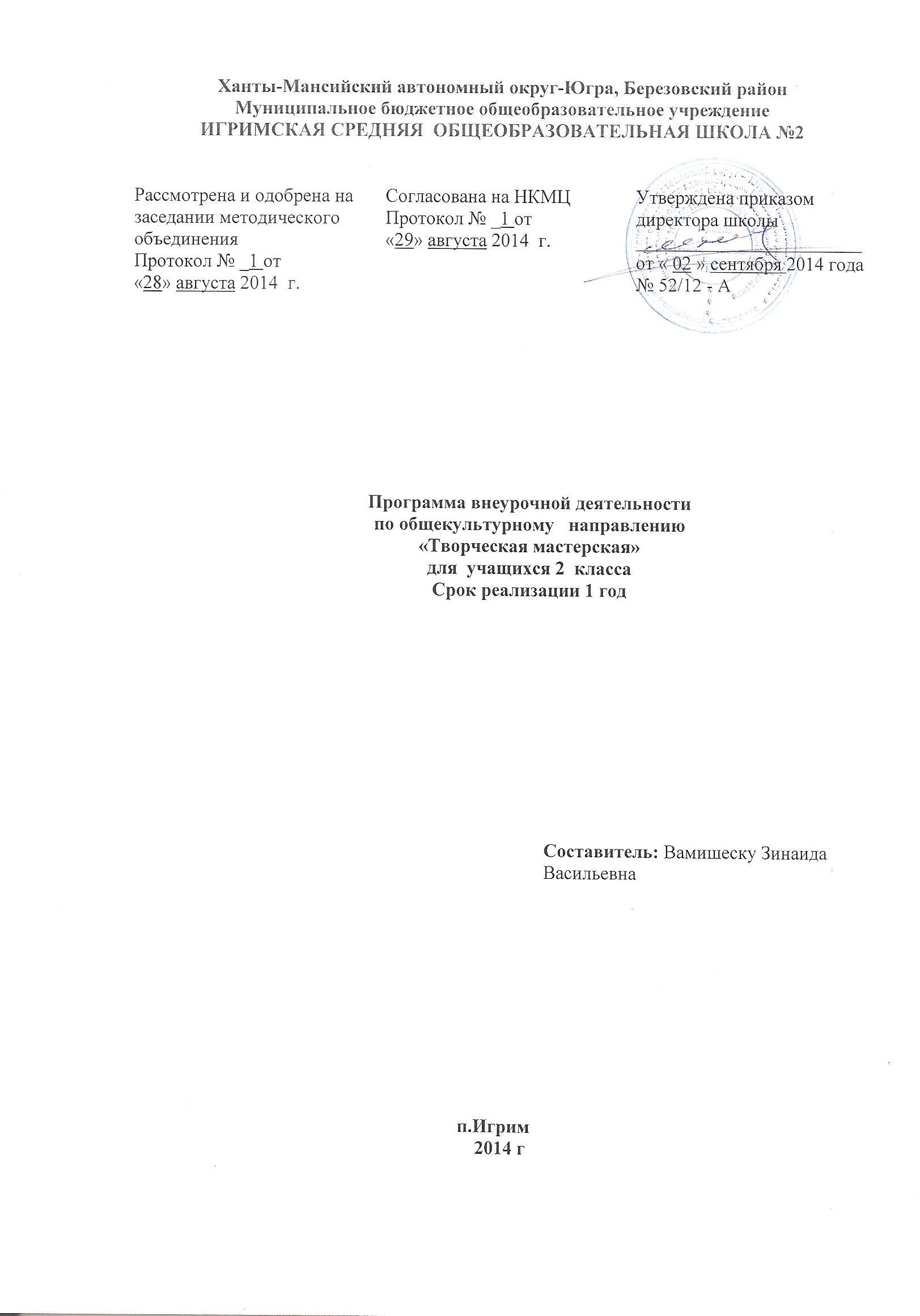 Рабочая программа по окружающему мирудля обучающихся 2 В класса2014-2015 учебный годСоставитель:Вамишеску Зинаида Васильевна, учитель начальных классов второй  квалификационной категорииИгрим2014г.Пояснительная запискаРабочая программа по окружающему миру адресована учащимся 2 класса МБОУ Игримской СОШ №2.Программа разработана на основе Федерального государственного образовательного стандарта начального общего образования, Концепции духовно-нравственного развития и воспитания личности гражданина России, планируемых результатов начального общего образования, авторской программы Плешаков А.А..   УМК «Школа России»    Москва «Просвещение» 2011, примерной программы   федерального государственного образовательного стандарта общего начального образования Цели программы:— формирование целостной картины мира и осознание места в нём человека на основе единства рационально-научного познания и эмоционально-ценностного осмысления ребёнком личного опыта общения с людьми и природой;— духовно-нравственное развитие и воспитание личности гражданина России в условиях культурного и конфессионального многообразия российского общества.Основными задачами реализации содержания курса являются:1) формирование уважительного отношения к семье, населённому пункту, региону, в котором проживают дети, к России, её природе и культуре, истории и современной жизни;2) осознание ребёнком ценности, целостности и многообразия окружающего мира, своего места в нём;3) формирование модели безопасного поведения в условиях повседневной жизни и в различных опасных и чрезвычайных ситуациях;4) формирование психологической культуры и компетенции для обеспечения эффективного и безопасного взаимодействия в социуме.Специфика курса «Окружающий мир» состоит в том, что он, имея ярко выраженный интегративный характер, соединяет в равной мере природоведческие, обществоведческие, исторические знания и даёт обучающемуся материал естественных и социально-гуманитарных наук, необходимый для целостного и системного видения мира в/его важнейших взаимосвязях.Общая характеристика курсаОтбор содержания курса «Окружающий мир» осуществлён на основе следующих ведущих идей:1) идея многообразия мира;2) идея целостности мира;3) идея уважения к миру.Многообразие как форма существования мира ярко проявляет себя и в природной, и в социальной сфере. На основе интеграции естественно-научных, географических, исторических сведений в курсе выстраивается яркая картина действительности, отражающая многообразие природы и культуры, видов человеческой деятельности, стран и народов. Особое внимание уделяется знакомству младших школьников с природным многообразием, которое рассматривается и как самостоятельная ценность, и как условие, без которого невозможно существование человека, удовлетворение его материальных и духовных потребностей.Фундаментальная идея целостности мира также последовательно реализуется в курсе; её реализация осуществляется через раскрытие разнообразных связей: между неживой природой и живой, внутри живой природы, между природой и человеком. В частности, рассматривается значение каждого природного компонента в жизни людей, анализируется положительное и отрицательное воздействие человека на эти компоненты. Важнейшее значение для осознания детьми единства природы и общества, целостности самого общества, теснейшей взаимозависимости людей имеет включение в программу сведений из области экономики, истории, современной социальной жизни, которые присутствуют в программе каждого класса.Уважение к миру — это своего рода формула нового отношения к окружающему, основанного на признании самоценности сущего, на включении в нравственную сферу отношения не только к другим людям, но и к природе, к рукотворному миру, к культурному достоянию народов России и всего человечества.В основе методики преподавания курса «Окружающий мир» лежит проблемно-поисковый подход, обеспечивающий «открытие» детьми нового знания и активное освоение различных способов познания окружающего. При этом используются разнообразные методы и формы обучения с применением системы средств, составляющих единую информационно-образовательную среду. Учащиеся ведут наблюдения явлений природы и общественной жизни, выполняют практические работы и опыты, в том числе исследовательского характера, различные творческие задания. Проводятся дидактические и ролевые игры, учебные диалоги, моделирование объектов и явлений окружающего мира. Для успешного решения задач курса важны экскурсии и учебные прогулки, встречи с людьми различных профессий, организация посильной практической деятельности по охране среды и другие формы работы, обеспечивающие непосредственное взаимодействие ребёнка с окружающим миром. Занятия могут проводиться не только в классе, но и на улице, в лесу, парке, музее и т. д. Очень большое значение для достижения планируемых результатов имеет организация проектной деятельности учащихся, которая предусмотрена в каждом разделе программы.В соответствии с названными ведущими идеями особое значение при реализации программы имеют новые для практики начальной школы виды деятельности учащихся, к которым относятся: 1) распознавание природных объектов с помощью специально разработанного для начальной школы атласа-определителя; 2) моделирование экологических связей с помощью графических и динамических схем (моделей); 3) эколого-этическая деятельность, включающая анализ собственного отношения к миру природы и поведения в нём, оценку поступков других людей, выработку соответствующих норм и правил, которая осуществляется с помощью специально разработанной книги для чтения по экологической этике.Описание места учебного предмета  в учебном плане.На изучение курса «Окружающий мир» во 2 классе  отводится 2ч в неделю. Программа рассчитана на 68ч. (34 учебные недели)Личностные, метапредметные и предметные результатыосвоения учебногопредмета     Освоение курса «Окружающий мир» вносит существенный вклад в достижение личностных результатов начального образования, а именно:1) формирование основ российской гражданской идентичности, чувства гордости за свою Родину, российский народ и историю России, осознание своей этнической и национальной принадлежности; формирование ценностей многонационального российского общества; становление гуманистических и демократических ценностных ориентации;2) формирование целостного, социально ориентированного взгляда на мир в его органичном единстве и разнообразии природы, народов, культур и религий;3) формирование уважительного отношения к иному мнению, истории и культуре других народов;4) овладение начальными навыками адаптации в динамично изменяющемся и развивающемся мире;5) принятие и освоение социальной роли обучающегося, развитие мотивов учебной деятельности и формирование личностного смысла учения;6) развитие самостоятельности и личной ответственности за свои поступки, в том числе в информационной деятельности, на основе представлений о нравственных нормах, социальной справедливости и свободе;7) формирование эстетических потребностей, ценностей и чувств;8) развитие этических чувств, доброжелательности и эмоционально-нравственной отзывчивости, понимания и сопереживания чувствам других людей;9) развитие навыков сотрудничества со взрослыми и сверстниками в разных социальных ситуациях, умения не создавать конфликтов и находить выходы из спорных ситуаций;10) формирование установки на безопасный, здоровый образ жизни, наличие мотивации к творческому труду, работе на результат, бережному отношению к материальным и духовным ценностям.Изучение курса «Окружающий мир» играет значительную роль в достижении метапредметных результатов начального образования, таких как:1) овладение способностью принимать и сохранять цели и задачи учебной деятельности, поиска средств её осуществления;2) освоение способов решения проблем творческого и поискового характера;3) формирование умения планировать, контролировать и оценивать учебные действия в соответствии с поставленной задачей и условиями её реализации; определять наиболее эффективные способы достижения результата;4) формирование умения понимать причины успеха/неуспеха учебной деятельности и способности конструктивно действовать даже в ситуациях неуспеха;5) освоение начальных форм познавательной и личностной рефлексии;6) использование знаково-символических средств представления информации для создания моделей изучаемых объектов и процессов, схем решения учебных и практических задач;7) активное использование речевых средств и средств информационных и коммуникационных технологий (ИКТ) для решения коммуникативных и познавательных задач;8) использование различных способов поиска (в справочных источниках и открытом учебном информационном пространстве сети Интернет), сбора, обработки, анализа, организации, передачи и интерпретации информации в соответствии с коммуникативными и познавательными задачами и технологиями учебного предмета «Окружающий мир»;9) овладение логическими действиями сравнения, анализа, синтеза, обобщения, классификации по родовидовым признакам, установления аналогий и причинно-следственных связей, построения рассуждений, отнесения к известным понятиям;10) готовность слушать собеседника и вести диалог; готовность признавать возможность существования различных точек зрения и права каждого иметь свою; излагать своё мнение и аргументировать свою точку зрения и оценку событий;11) определение общей цели и путей её достижения; умение договариваться о распределении функций и ролей в совместной деятельности; осуществлять взаимный контроль в совместной деятельности, адекватно оценивать собственное поведение и поведение окружающих;12) овладение начальными сведениями о сущности и особенностях объектов, процессов и явлений действительности (природных, социальных, культурных, технических и др.) в соответствии с содержанием учебного предмета «Окружающий мир»;13) овладение базовыми предметными и межпредметными понятиями, отражающими существенные связи и отношения между объектами и процессами;14) умение работать в материальной и информационной среде начального общего образования (в том числе с учебными моделями) в соответствии с содержанием учебного предмета «Окружающий мир».При изучении курса «Окружающий мир» достигаются следующие предметные результаты:1) понимание особой роли России в мировой истории, воспитание чувства гордости за национальные свершения, открытия, победы;2) сформированность уважительного отношения к России, родному краю, своей семье, истории, культуре, природе нашей страны, её современной жизни;3) осознание целостности окружающего мира, освоение основ экологической грамотности, элементарных правил нравственного поведения в мире природы и людей, норм здоровьесберегающего поведения в природной и социальной среде;4) освоение доступных способов изучения природы и общества (наблюдение, запись, измерение, опыт, сравнение, классификация и др. с получением информации из семейных архивов, от окружающих людей, в открытом информационном пространстве);5) развитие навыков устанавливать и выявлять причинно-следственные связи в окружающем мире.Содержание учебного курса.Где мы живём? (4 часа)Где мы живём. Наш «адрес» в мире: планета -  Земля, страна - Россия, название нашего посёлка, что мы называем родным краем (район, область). Флаг, герб, гимн России.Что нас окружает. Солнце, воздух. Вода, растения. Животные- всё это окружающая нас природа. Разнообразные вещи, машины, дома - это то, что сделано и построено руками людей. Наше отношение к окружающему.Природа (20 час)Неживая и живая природа, связь между ними. Солнце- источник света и тепла для всего живого. Явления природы. Температура и термометр. Что такое погода.Звёздное небо. Созвездия, представления о зодиакальных созвездиях.Горные породы и минералы. Гранит и его состав. Как люди используют богатства земных кладовых.Воздух и вода, их значение для растений, животных, человека. Загрязнение воздуха и воды, защита воздуха и воды от загрязнения.Какие бывают растения: деревья, кустарники, травы; их существенные признаки. Дикорастущие и культурные растения. Комнатные растения и их Какие бывают животные: насекомые, рыбы, птицы, звери; их существенные признаки, уход за ними. Дикие и домашние животные. Сезонные изменения в природе(осенние явления).  Кошки и собаки различных пород. Уход  за домашними питомцами. Животные живого уголка.Экологические связи между растениями и животными: растения - пища и укрытие для животных; животные – распространители плодов и семян растений.  Отрицательное влияние людей на растения и животных(сбор букетов, обламывание ветвей. Вырубка лесов, вылов красивых насекомых. Неумеренная охота и рыбная ловля, разорение птичьих гнёзд и муравейников).Охрана растений и животных своего края.Красная книга России: знакомство с отдельными растениями, животными. Меры их охраны. Правила поведения в природе.Экскурсия: наблюдение осенних изменений в природе.Практическая работа: знакомство с устройством термометра, измерение температуры воздуха, воды, тела человека; знакомство с горными породами и минералами; сравнительное исследование деревьев, кустарников и трав, знакомство с представителями дикорастущих и культурных растений, отработка приёмов ухода за комнатными растениями Жизнь города и села (9 часов)Посёлок, где мы живём: основные особенности, доступные сведения из истории. Наш дом: городской, сельский. Соблюдение чистоты, порядка на лестничной площадке, в подъезде, во дворе. Домашний адрес.Что такое экономика. Промышленность, сельское хозяйство, строительство. Транспорт, торговля- составные части экономики, их взаимосвязь. Деньги. Первоначальное представление об отдельных производственных процессах.Промышленные предприятия посёлка. Строительство в посёлке.Какой бывает транспорт: наземный, водный, подземный, воздушный; пассажирский, грузовой, специальный. Пассажирский транспорт города.Магазины  посёлка.Культура и образование нашего края: музеи, театры, школы. Памятники культуры,  их охрана.Профессии людей, занятых на производстве. Труд писателя, учёного, артиста, учителя, других деятелей культуры и образования.Сезонные изменения в природе: зимние явления. Экологические связи в зимнем лесу.Экскурсии: наблюдение зимних явлений  природе; знакомство с достопримечательностями посёлка.Здоровье и безопасность (9 часов)Строение тела человека. Здоровье человека- его важнейшее богатство. Режим дня. Правила личной гигиены.Наиболее распространённые заболевания, их предупреждение и лечение.Поликлиника, больница и другие учреждения здравоохранения. Специальности врачей(терапевт, стоматолог, отоларинголог)Правила безопасного поведения на улицах и дорогах.Меры безопасности в домашних условиях( при обращении с бытовой техникой, острыми предметами).Противопожарная безопасность. Правила безопасного поведения на воде.Съедобные и несъедобные грибы и ягоды. Жалящие насекомые. Ориентация в опасных ситуациях при контакте с людьми.Правила экологической безопасности: не купаться в загрязнённых водоёмах, не стоять возле автомобиля с работающем двигателем,  не собирать ягоды и грибы возле дорог.Практическая  работа: Отработка правил перехода улицы.Общение (7 часов)Труд и отдых в семье. Внимательные и заботливые отношениями между членами семьи. Имена и отчества родителей.Школьные товарищи, друзья, совместная учёба, игры, отдых. Взаимоотношения мальчиков и девочек.Правила вежливости(дома, в школе, на улице).Этикет телефонного разговора. Приём гостей и поведение в гостях. Как вести себя за столом. Культура поведения в общественных местах( в магазине, кинотеатре, транспорте)Практическая работа: Отработка основных правил этикета.Путешествия (19 часов)Горизонт. Линия горизонта. Основные стороны горизонта, их определение по компасу.Формы земной поверхности: равнины и горы, холмы, овраги. Разнообразие водоёмов: река, озеро, море. Части реки (исток, устье, приток).Сезонные изменения в природе: весенние и летние явления. Бережное отношение к природе весной и летомИзображение нашей страны на карте. Как читать карту. Москва - столица России. Московский Кремль и другие достопримечательности.Знакомство с другими городами нашей страны.Карта мира, материки, океаны. Страны и народы мира. Земля - общий дом всех людей.Экскурсия: наблюдение весенних изменений в природе.Практическая работа: определение сторон горизонта по компасу, освоение основных приёмов чтения карты.Учебно – тематический планОписание материально – технического обеспечения образовательного процессаУчебник А.А.Плешаков	Окружающий мир. Учебник для 2 класса начальной школы. В двух частях. М.: Просвещение, 2014Дополнительная литература Концепция и программы для начальных классов. Комплект учебников «Школа России» в двух частях. М.: Просвещение, 2007, 1 часть, - Казакова О. В., Сбоева Н. А., Гаврилкина Н. И. Универсальные поурочные разработки по курсу «Окружающий мир»: 2 класс. М.: ВАКО, 2010, - Лутошкина О. А. Календарно-тематическое планирование уроков для комплекта «Школа России»: 1-4 классы. М.: ВАКО, 2008, (Мастерская учителя)- Обухова Л. А.,. Жиренко О. Е, Кочергина А. В. Тематическое планирование уроков по новому базисному учебному плану: 2 класс. М.: ВАКО, 2010- Плешаков А. А. Окружающий мир. Проверим себя: Тетрадь для учащихся 2 класса начальной школы. М.: ВИТА-ПРЕСС, 2010, 48 с.Планируемые результаты изучения учебного предметаОбучающиеся научатся: различать объекты природы и предметы, созданные человеком; объекты неживой и живой природы; различать изученные группы растения и животных; распознавать изученные растения, животных (по нескольку представителей каждой группы); вести наблюдения в природе под руководством учителя, выполнять правила поведения в природе; различать изученные виды транспорта, вести наблюдения за жизнью города (села), трудом людей под руководством учителя, воспитателя группы продленного дня; выполнять правила личной гигиены и безопасного поведения на улице и в быту;использовать основные формы приветствия, просьбы и т.д. в отношениях с другими людьми; выполнять правила поведения в общественных местах;определять основные стороны горизонта с помощью компаса; приводить примеры достопримечательностей родного края, Москвы, Санкт-Петербурга.Календарно - тематическое планирование№Название темыКол-во часов1«Где мы живём?»42«Природа»203«Жизнь города и села»94«Здоровье и безопасность»95«Общение»76«Путешествия»19всего68№Название раздела            Тема урокаНазвание раздела            Тема урокаНазвание раздела            Тема урокаКол-во часов Кол-во часов Кол-во часов Кол-во часов                                   Планируемые результаты                                  Планируемые результаты                                  Планируемые результаты                                  Планируемые результаты                                  Планируемые результатыХарактеристика деятельности учащихсяДата проведенияДата проведенияДата проведенияДата проведения№Название раздела            Тема урокаНазвание раздела            Тема урокаНазвание раздела            Тема урокаКол-во часов Кол-во часов Кол-во часов Кол-во часов предметныеметапредметныеметапредметныеличностныеличностныеХарактеристика деятельности учащихсяДата проведенияДата проведенияДата проведенияДата проведенияРаздел «Где мы живём?» (4 ч)Раздел «Где мы живём?» (4 ч)Раздел «Где мы живём?» (4 ч)Раздел «Где мы живём?» (4 ч)Раздел «Где мы живём?» (4 ч)Раздел «Где мы живём?» (4 ч)Раздел «Где мы живём?» (4 ч)Раздел «Где мы живём?» (4 ч)Раздел «Где мы живём?» (4 ч)Раздел «Где мы живём?» (4 ч)Раздел «Где мы живём?» (4 ч)Раздел «Где мы живём?» (4 ч)Раздел «Где мы живём?» (4 ч)Раздел «Где мы живём?» (4 ч)1Родная страна.Знакомство с целями задачами раздела и урока. Имя родной страны – Россия, или Российская Федерация. Государственные символы Российской Федерации: герб, флаг, гимн. Россия - многонациональная страна. Государственный язык.Родная страна.Знакомство с целями задачами раздела и урока. Имя родной страны – Россия, или Российская Федерация. Государственные символы Российской Федерации: герб, флаг, гимн. Россия - многонациональная страна. Государственный язык.Родная страна.Знакомство с целями задачами раздела и урока. Имя родной страны – Россия, или Российская Федерация. Государственные символы Российской Федерации: герб, флаг, гимн. Россия - многонациональная страна. Государственный язык.1111Научатся различать государственные  символы России от символов других стран; различать национальные языки.Получат возможность научиться извлекать из различных источников сведения о гербе своего региона.Регулятивные УУД:Понимать и сохранять учебную задачу; учитывать выделенные учителем ориентиры действия в новом учебном материале в сотрудничестве с учителем; адекватно воспринимать оценку учителя.Познавательные УУД:Осуществлять поиск необходимой информации для выполнения учебных заданий; строить речевое высказывание в устной форме; умение структурировать знания.Коммуникативные УУД:Учитывать разные мнения и стремиться к координации различных позиций в сотрудничестве; строить понятные для партнёра высказывания; задавать вопросы; контролировать свои действия и действия партнёра.Регулятивные УУД:Понимать и сохранять учебную задачу; учитывать выделенные учителем ориентиры действия в новом учебном материале в сотрудничестве с учителем; адекватно воспринимать оценку учителя.Познавательные УУД:Осуществлять поиск необходимой информации для выполнения учебных заданий; строить речевое высказывание в устной форме; умение структурировать знания.Коммуникативные УУД:Учитывать разные мнения и стремиться к координации различных позиций в сотрудничестве; строить понятные для партнёра высказывания; задавать вопросы; контролировать свои действия и действия партнёра.Знание основных моральных норм осознание себя членом общества; формирование основ российской гражданской идентичности; учебно-познавательный интерес к новому учебному материалу; осознание своей этнической принадлежности. Знание основных моральных норм осознание себя членом общества; формирование основ российской гражданской идентичности; учебно-познавательный интерес к новому учебному материалу; осознание своей этнической принадлежности. - Понимать учебные задачи раздела и данного урока, стремиться их выполнить;- различать государственные символы России; - анализировать информацию учебника;-различать национальные языки и государственный язык России;- извлекать из различных источников сведения о символах России.1.091.091.091.092Город и село.Характерные особенности городских и сельских поселений. Преимущественные занятия жителей города и села. Типы жилых построек в городе и селе. Наш город.Проект «Родной город».Подготовка к выполнению проекта: знакомство с материалами учебника, распределений заданий, обсуждение способов и сроков работы.Город и село.Характерные особенности городских и сельских поселений. Преимущественные занятия жителей города и села. Типы жилых построек в городе и селе. Наш город.Проект «Родной город».Подготовка к выполнению проекта: знакомство с материалами учебника, распределений заданий, обсуждение способов и сроков работы.Город и село.Характерные особенности городских и сельских поселений. Преимущественные занятия жителей города и села. Типы жилых построек в городе и селе. Наш город.Проект «Родной город».Подготовка к выполнению проекта: знакомство с материалами учебника, распределений заданий, обсуждение способов и сроков работы.1111Научатся объяснять характерные особенности городских и сельских поселений; собирать информацию для проекта; описывать предметы на основе предложенного плана.Получат возможность научиться извлекать из различных источников сведения о родном селе.Регулятивные УУД:Понимать и сохранять учебную задачу; учитывать выделенные учителем ориентиры действия в новом учебном материале в сотрудничестве с учителем; адекватно воспринимать оценку учителя.Познавательные УУД:Осуществлять поиск необходимой информации для выполнения учебных заданий; строить речевое высказывание в устной форме; умение структурировать знания.Коммуникативные УУД:Учитывать разные мнения и стремиться к координации различных позиций в сотрудничестве; строить понятные для партнёра высказывания; задавать вопросы; контролировать свои действия и действия партнёра.Регулятивные УУД:Понимать и сохранять учебную задачу; учитывать выделенные учителем ориентиры действия в новом учебном материале в сотрудничестве с учителем; адекватно воспринимать оценку учителя.Познавательные УУД:Осуществлять поиск необходимой информации для выполнения учебных заданий; строить речевое высказывание в устной форме; умение структурировать знания.Коммуникативные УУД:Учитывать разные мнения и стремиться к координации различных позиций в сотрудничестве; строить понятные для партнёра высказывания; задавать вопросы; контролировать свои действия и действия партнёра.Знание основных моральных норм осознание себя членом общества; формирование основ российской гражданской идентичности; учебно-познавательный интерес к новому учебному материалу; осознание своей этнической принадлежности. Знание основных моральных норм осознание себя членом общества; формирование основ российской гражданской идентичности; учебно-познавательный интерес к новому учебному материалу; осознание своей этнической принадлежности. - Понимать учебную задачу урока, стремиться их выполнить;-  сравнивать город и село;-рассказывать о своём доме по плану;-формулировать выводы;-распределять обязанности по выполнению проекта;-собирать информацию о выдающихся земляках;-проводить презентацию с демонстрацией фотографий, слайдов;-оценивать свои достижения.4.094.094.094.093Природа и рукотворный мир.Объекты природы и предметы рукотворного мира. Наше отношение к миру.Природа и рукотворный мир.Объекты природы и предметы рукотворного мира. Наше отношение к миру.Природа и рукотворный мир.Объекты природы и предметы рукотворного мира. Наше отношение к миру.1111Научатся оценивать собственное отношение к окружающему миру; различать объекты природы и предметы рукотворного мира.Получат возможность научиться осознавать ценность природы и необходимость нести ответственность за её сохранение.Регулятивные УУД:Понимать и сохранять учебную задачу; учитывать выделенные учителем ориентиры действия в новом учебном материале в сотрудничестве с учителем; адекватно воспринимать оценку учителя.Познавательные УУД:Осуществлять поиск необходимой информации для выполнения учебных заданий; строить речевое высказывание в устной форме; умение структурировать знания.Коммуникативные УУД:Учитывать разные мнения и стремиться к координации различных позиций в сотрудничестве; строить понятные для партнёра высказывания; задавать вопросы; контролировать свои действия и действия партнёра.Регулятивные УУД:Понимать и сохранять учебную задачу; учитывать выделенные учителем ориентиры действия в новом учебном материале в сотрудничестве с учителем; адекватно воспринимать оценку учителя.Познавательные УУД:Осуществлять поиск необходимой информации для выполнения учебных заданий; строить речевое высказывание в устной форме; умение структурировать знания.Коммуникативные УУД:Учитывать разные мнения и стремиться к координации различных позиций в сотрудничестве; строить понятные для партнёра высказывания; задавать вопросы; контролировать свои действия и действия партнёра.Знание основных моральных норм осознание себя членом общества; формирование основ российской гражданской идентичности; учебно-познавательный интерес к новому учебному материалу; осознание своей этнической принадлежности. Знание основных моральных норм осознание себя членом общества; формирование основ российской гражданской идентичности; учебно-познавательный интерес к новому учебному материалу; осознание своей этнической принадлежности. - Понимать учебную задачу урока, стремиться их выполнить;-различать объекты природы и  предметы рукотворного мира;-работать в паре и группе;-формулировать выводы из изученного материала;-отвечать на итоговые вопросы и оценивать свои достижения.8.098.098.098.094Наш адрес в мире.Вселенная. Звезды и планеты. Земля одна из планет.Разнообразие стран и народов на Земле.Наша страна – одна из стран  мира, родной дом многих народов. Разнообразие городов и сел России. Наш город, наш край – наша малая родина.Проверим себя и оценим свои достижения по разделу «Где мы живём?»Проверка знаний и умений. Формирование адекватной оценки своих достиженийНаш адрес в мире.Вселенная. Звезды и планеты. Земля одна из планет.Разнообразие стран и народов на Земле.Наша страна – одна из стран  мира, родной дом многих народов. Разнообразие городов и сел России. Наш город, наш край – наша малая родина.Проверим себя и оценим свои достижения по разделу «Где мы живём?»Проверка знаний и умений. Формирование адекватной оценки своих достиженийНаш адрес в мире.Вселенная. Звезды и планеты. Земля одна из планет.Разнообразие стран и народов на Земле.Наша страна – одна из стран  мира, родной дом многих народов. Разнообразие городов и сел России. Наш город, наш край – наша малая родина.Проверим себя и оценим свои достижения по разделу «Где мы живём?»Проверка знаний и умений. Формирование адекватной оценки своих достижений1111Научатся оценивать свои достижения.Регулятивные УУД:Понимать и сохранять учебную задачу; учитывать выделенные учителем ориентиры действия в новом учебном материале в сотрудничестве с учителем; адекватно воспринимать оценку учителя.Познавательные УУД:Осуществлять поиск необходимой информации для выполнения учебных заданий; строить речевое высказывание в устной форме; умение структурировать знания.Коммуникативные УУД:Учитывать разные мнения и стремиться к координации различных позиций в сотрудничестве; строить понятные для партнёра высказывания; задавать вопросы; контролировать свои действия и действия партнёра.Регулятивные УУД:Понимать и сохранять учебную задачу; учитывать выделенные учителем ориентиры действия в новом учебном материале в сотрудничестве с учителем; адекватно воспринимать оценку учителя.Познавательные УУД:Осуществлять поиск необходимой информации для выполнения учебных заданий; строить речевое высказывание в устной форме; умение структурировать знания.Коммуникативные УУД:Учитывать разные мнения и стремиться к координации различных позиций в сотрудничестве; строить понятные для партнёра высказывания; задавать вопросы; контролировать свои действия и действия партнёра.Знание основных моральных норм осознание себя членом общества; формирование основ российской гражданской идентичности; учебно-познавательный интерес к новому учебному материалу; осознание своей этнической принадлежности. Знание основных моральных норм осознание себя членом общества; формирование основ российской гражданской идентичности; учебно-познавательный интерес к новому учебному материалу; осознание своей этнической принадлежности. - Понимать учебную задачу урока, стремиться их выполнить;- определять «свой адрес» в мире; работать в паре: сравнивать звёзды и планеты;Анализировать схему в учебнике, находить на ней нашу планету;-называть свой домашний адрес;-формулировать выводы из изученного материала;-отвечать на итоговые вопросы, выполнять тестовые задания учебника; и оценивать свои достижения.11.0911.0911.0911.09Раздел «Природа» (20 ч)Раздел «Природа» (20 ч)Раздел «Природа» (20 ч)Раздел «Природа» (20 ч)Раздел «Природа» (20 ч)Раздел «Природа» (20 ч)Раздел «Природа» (20 ч)Раздел «Природа» (20 ч)Раздел «Природа» (20 ч)Раздел «Природа» (20 ч)Раздел «Природа» (20 ч)Раздел «Природа» (20 ч)Раздел «Природа» (20 ч)Раздел «Природа» (20 ч)Раздел «Природа» (20 ч)Раздел «Природа» (20 ч)Раздел «Природа» (20 ч)Раздел «Природа» (20 ч)55Неживая и живая природа.Знакомство с целями и задачами раздела. Живая и неживая природа. Признаки живых существ в отличие от неживой природы. Связи между живой и неживой природой.Неживая и живая природа.Знакомство с целями и задачами раздела. Живая и неживая природа. Признаки живых существ в отличие от неживой природы. Связи между живой и неживой природой.1111Научатся различать объекты живой и неживой природы.Получат возможность научиться осознавать ценность природы и необходимость нести ответственность за её сохранение.Научатся различать объекты живой и неживой природы.Получат возможность научиться осознавать ценность природы и необходимость нести ответственность за её сохранение.Регулятивные УУД:Понимать учебную задачу урока и стремиться её выполнить;- адекватно воспринимать оценку учителя;-учитывать выделенные учителем ориентиры действия в новом учебном материале.Познавательные УУД:Строить речевое высказывание; проводить сравнение; обобщать т.е. выделять общее на основе существенных признаков.Коммуникативные УУД:Строить понятные для партнёра высказывания; задавать вопросы.- учебно-познавательный интерес к новому учебному материалу;-способность к самооценке на основе критерия успешности учебной деятельности.- Понимать учебные задачи раздела и данного урока, стремиться их выполнить;-классифицировать объекты природы по существенным признакам;-различать объекты неживой и живой природы;-устанавливать связи м/у живой и неживой природой;-работать в паре.- Понимать учебные задачи раздела и данного урока, стремиться их выполнить;-классифицировать объекты природы по существенным признакам;-различать объекты неживой и живой природы;-устанавливать связи м/у живой и неживой природой;-работать в паре.- Понимать учебные задачи раздела и данного урока, стремиться их выполнить;-классифицировать объекты природы по существенным признакам;-различать объекты неживой и живой природы;-устанавливать связи м/у живой и неживой природой;-работать в паре.15.0915.0966Явления природы.Что такое явление природы. Явления неживой и живой природы. Сезонные явления. Измерение температуры воздуха. Воды, тела человека. Термометр – прибор для измерения температуры. Виды термометров.11111Научатся узнавать изученные объекты живой и неживой природы; измерять температуру воздуха, тела человека.Получат возможность научиться обнаруживать связи м/у живой и неживой природой.Научатся узнавать изученные объекты живой и неживой природы; измерять температуру воздуха, тела человека.Получат возможность научиться обнаруживать связи м/у живой и неживой природой.Регулятивные УУД:Понимать учебную задачу урока и стремиться её выполнить;-учитывать выделенные учителем ориентиры действия в новом учебном материале.Познавательные УУД:осуществлять анализ объектов с выделением существенных и несущественных признаков; проводить опыты.Коммуникативные УУД:учитывать различные мнения и стремиться к  координации различных позиций в сотрудничестве.- учебно-познавательный интерес к новому учебному материалу;-способность к самооценке на основе критерия успешности учебной деятельности.- Понимать учебную задачу урока, стремиться их выполнить;-работать в паре: различать объекты и явления природы;-приводить примеры явлений неживой и живой природы, сезонных явлений;-рассказывать (по наблюдениям) о сезонных явлениях в жизни дерева.- Понимать учебную задачу урока, стремиться их выполнить;-работать в паре: различать объекты и явления природы;-приводить примеры явлений неживой и живой природы, сезонных явлений;-рассказывать (по наблюдениям) о сезонных явлениях в жизни дерева.- Понимать учебную задачу урока, стремиться их выполнить;-работать в паре: различать объекты и явления природы;-приводить примеры явлений неживой и живой природы, сезонных явлений;-рассказывать (по наблюдениям) о сезонных явлениях в жизни дерева.18.0918.0977Что такое погода.Погода и погодные явления. Условные метеорологические знаки для обозначения погодных явлений. Народные и научные предсказания погоды.11111Научатся наблюдать и описывать состояние погоды; записывать температуру воздуха; выбирать одежду по погоде.Получат возможность научиться составлять план рассказа и рассказывать по плану.Научатся наблюдать и описывать состояние погоды; записывать температуру воздуха; выбирать одежду по погоде.Получат возможность научиться составлять план рассказа и рассказывать по плану.Регулятивные УУД:понимать учебную задачу урока и стремиться её выполнить;- учитывать выделенные учителем ориентиры действия в новом учебном материале.Познавательные УУД:описывать изученные явления природы; проводить несложные наблюдения. Коммуникативные УУД:допускать возможность существования у людей различных точек зрения, в том числе не совпадающих с его собственной, и ориентироваться на позицию партнёра в общении и взаимодействии.- широкая мотивационная основа учебной деятельности;-ориентация на понимание причин успеха в учебной деятельности;- способность к самооценке.- Понимать учебную задачу урока, стремиться их выполнить;- наблюдать и описывать состояние погоды за окном класса;- характеризовать погоду как сочетание температуры воздуха, облачности, осадков, ветра;-приводить примеры погодных явлений;-сопоставлять научные и народные предсказания погоды; составить сборник народных примет своего народа.- Понимать учебную задачу урока, стремиться их выполнить;- наблюдать и описывать состояние погоды за окном класса;- характеризовать погоду как сочетание температуры воздуха, облачности, осадков, ветра;-приводить примеры погодных явлений;-сопоставлять научные и народные предсказания погоды; составить сборник народных примет своего народа.- Понимать учебную задачу урока, стремиться их выполнить;- наблюдать и описывать состояние погоды за окном класса;- характеризовать погоду как сочетание температуры воздуха, облачности, осадков, ветра;-приводить примеры погодных явлений;-сопоставлять научные и народные предсказания погоды; составить сборник народных примет своего народа.22.0922.0988В гости к осени (экскурсия).Наблюдения за осенними явлениями неживой и живой природе.11111Научатся осознавать необходимость бережного отношения к природе.Получат возможность научиться выполнять правила безопасного поведения в природе.Научатся осознавать необходимость бережного отношения к природе.Получат возможность научиться выполнять правила безопасного поведения в природе.Регулятивные УУД:Понимать учебную задачу урока и стремиться её выполнить;- учитывать выделенные учителем ориентиры действия в новом учебном материале.Познавательные УУД:научатся наблюдать изменения в природе и устанавливать взаимосвязь. Коммуникативные УУД:формулировать собственное мнение и позицию.-  широкая мотивационная основа учебной деятельности, включающая социальные, учебно-познавательные  и внешние мотивы;-будут сформированы чувства прекрасного и эстетические чувства.- Понимать учебную задачу урока, стремиться их выполнить;- наблюдать изменения в неживой и живой природе, устанавливать взаимозависимость м/у ними;-определять природные объекты с помощью атласа-определителя;- оценивать результаты своих достижений на экскурсии.- Понимать учебную задачу урока, стремиться их выполнить;- наблюдать изменения в неживой и живой природе, устанавливать взаимозависимость м/у ними;-определять природные объекты с помощью атласа-определителя;- оценивать результаты своих достижений на экскурсии.- Понимать учебную задачу урока, стремиться их выполнить;- наблюдать изменения в неживой и живой природе, устанавливать взаимозависимость м/у ними;-определять природные объекты с помощью атласа-определителя;- оценивать результаты своих достижений на экскурсии.25.0925.0999В гости к осени (урок).Осенние явления в неживой и живой природе, их  взаимосвязь.11111Научится рассказывать о характерных признаках осени в неживой и живой  природе; показывать связь м/у ними.Получат возможность научиться осознавать ценность природы.Научится рассказывать о характерных признаках осени в неживой и живой  природе; показывать связь м/у ними.Получат возможность научиться осознавать ценность природы.Регулятивные УУД:Понимать учебную задачу урока и стремиться её выполнить;- учитывать выделенные учителем ориентиры действия в новом учебном материале.Познавательные УУД:научатся наблюдать изменения в природе и рассказывать о них.Коммуникативные УУД:строить понятные для партнёра высказывания.- учебно-познавательный интерес к новому учебному материалу;-способность к самооценке на основе критерия успешности учебной деятельности.- Понимать учебную задачу урока, стремиться их выполнить;- работать в группе: знакомиться по учебнику с осенними изменениями в неживой и живой природе;- рассказывать об осенних явлениях в неживой и живой природе родного края (на основе наблюдений);-сопоставлять картины осени на иллюстрациях учебника с теми наблюдениями, которые были сделаны во время экскурсии;-прослеживать взаимосвязь осенних явлений в живой природе с явлениями в неживой природе. - Понимать учебную задачу урока, стремиться их выполнить;- работать в группе: знакомиться по учебнику с осенними изменениями в неживой и живой природе;- рассказывать об осенних явлениях в неживой и живой природе родного края (на основе наблюдений);-сопоставлять картины осени на иллюстрациях учебника с теми наблюдениями, которые были сделаны во время экскурсии;-прослеживать взаимосвязь осенних явлений в живой природе с явлениями в неживой природе. - Понимать учебную задачу урока, стремиться их выполнить;- работать в группе: знакомиться по учебнику с осенними изменениями в неживой и живой природе;- рассказывать об осенних явлениях в неживой и живой природе родного края (на основе наблюдений);-сопоставлять картины осени на иллюстрациях учебника с теми наблюдениями, которые были сделаны во время экскурсии;-прослеживать взаимосвязь осенних явлений в живой природе с явлениями в неживой природе. 29.09	29.09	1010Звёздное небо.Созвездие Кассиопея, Орион, Лебедь, Зодиак.11111Научатся различать изученные созвездия; узнают несколько новых созвездий.Получат возможность научиться моделировать созвездия.Научатся различать изученные созвездия; узнают несколько новых созвездий.Получат возможность научиться моделировать созвездия.Регулятивные УУД:Понимать учебную задачу урока и стремиться её выполнить;- планировать своё действие в соответствии с поставленной задачей.Познавательные УУДнаблюдать звёздное небо; сопоставлять иллюстрации с описанием; использовать модели.Коммуникативные УУД:задавать вопросы; контролировать действия партнёра.- учебно-познавательный интерес к новому учебному материалу;-способность к самооценке на основе критерия успешности учебной деятельности;- внутренняя позиция школьника на уровне положительного отношения к школе.- Понимать учебную задачу урока, стремиться их выполнить;- находить на рисунке знакомые созвездия;-сопоставлять иллюстрацию с описанием созвездия;-моделировать созвездия Орион, Лебедь, Кассиопея;-находить информацию о созвездиях в дополнительной литературе, Интернете;-осуществлять самопроверку.- Понимать учебную задачу урока, стремиться их выполнить;- находить на рисунке знакомые созвездия;-сопоставлять иллюстрацию с описанием созвездия;-моделировать созвездия Орион, Лебедь, Кассиопея;-находить информацию о созвездиях в дополнительной литературе, Интернете;-осуществлять самопроверку.- Понимать учебную задачу урока, стремиться их выполнить;- находить на рисунке знакомые созвездия;-сопоставлять иллюстрацию с описанием созвездия;-моделировать созвездия Орион, Лебедь, Кассиопея;-находить информацию о созвездиях в дополнительной литературе, Интернете;-осуществлять самопроверку.2.102.101111Заглянем в кладовые земли.Горные породы и минералы. Гранит и его состав.11111Научатся различать составные части гранита, а также горные породы и минералы.Получат возможность научиться составлять собственную коллекцию.Научатся различать составные части гранита, а также горные породы и минералы.Получат возможность научиться составлять собственную коллекцию.Регулятивные УУД:Понимать учебную задачу урока и стремиться её выполнить;- учитывать выделенные учителем ориентиры действия в новом учебном материале.Познавательные УУД:осуществлять поиск необходимой информации с помощью атласа-определителя; наблюдать и делать выводы.Коммуникативные УУД:задавать вопросы; контролировать действия партнёра.- учебно-познавательный интерес к новому учебному материалу;- ориентация на понимание причин успеха в учебной деятельности.- Понимать учебную задачу урока, стремиться их выполнить;- практическая работа: исследовать с помощью лупы состав гранита, рассматривать образцы полевого шпата, кварца и слюды;-различать горные породы и минералы;-работать в паре: готовить краткое сообщение о горных породах и минералах;-формулировать выводы.- Понимать учебную задачу урока, стремиться их выполнить;- практическая работа: исследовать с помощью лупы состав гранита, рассматривать образцы полевого шпата, кварца и слюды;-различать горные породы и минералы;-работать в паре: готовить краткое сообщение о горных породах и минералах;-формулировать выводы.- Понимать учебную задачу урока, стремиться их выполнить;- практическая работа: исследовать с помощью лупы состав гранита, рассматривать образцы полевого шпата, кварца и слюды;-различать горные породы и минералы;-работать в паре: готовить краткое сообщение о горных породах и минералах;-формулировать выводы.6.096.0912131213Про воздух и про воду.Воздух. Значение воздуха для растений, животных и человека. Загрязнение воздуха. Охрана чистоты воздуха. Эстетическое воздействие созерцания неба на человека.Вода, её распространение в природе. Значение воды для растений, животных и человека. Загрязнение воды. Охрана чистоты воды. Эстетическое воздействие водных просторов на человека. 22222Научатся рассказывать по схеме о загрязнении и охране воздуха и воды.Получат возможность научиться замечать и ценить красоту природы.Научатся рассказывать по схеме о загрязнении и охране воздуха и воды.Получат возможность научиться замечать и ценить красоту природы.Регулятивные УУД:Понимать учебную задачу урока и стремиться её выполнить;- учитывать выделенные учителем ориентиры действия в новом учебном материале;-адекватно воспринимать оценку учителя.Познавательные УУД:осознают значение воздуха и воды для растений, животных и человека; научатся анализировать схемы.Коммуникативные УУД:строить понятные для партнёра высказывания; задавать вопросы.- учебно-познавательный интерес к новому учебному материалу;-способность к самооценке на основе критерия успешности учебной деятельности.- Понимать учебную задачу урока, стремиться их выполнить;- рассказывать о значении воздуха и воды для растений, животных и человека;-работать в паре: анализировать схемы, показывающие источники загрязнения воздуха и воды;-описывать эстетическое воздействие созерцания неба и водных просторов на человека;- наблюдать небо за окном и рассказывать о нём, пользуясь освоенными средствами выразительности;-находить информацию об охране воздуха и воды родного края.- Понимать учебную задачу урока, стремиться их выполнить;- рассказывать о значении воздуха и воды для растений, животных и человека;-работать в паре: анализировать схемы, показывающие источники загрязнения воздуха и воды;-описывать эстетическое воздействие созерцания неба и водных просторов на человека;- наблюдать небо за окном и рассказывать о нём, пользуясь освоенными средствами выразительности;-находить информацию об охране воздуха и воды родного края.- Понимать учебную задачу урока, стремиться их выполнить;- рассказывать о значении воздуха и воды для растений, животных и человека;-работать в паре: анализировать схемы, показывающие источники загрязнения воздуха и воды;-описывать эстетическое воздействие созерцания неба и водных просторов на человека;- наблюдать небо за окном и рассказывать о нём, пользуясь освоенными средствами выразительности;-находить информацию об охране воздуха и воды родного края.9.1013.109.1013.101414Какие бывают растения.Многообразие растений. Деревья, кустарники, травы. Лиственные и хвойные растения. Эстетическое воздействие растений на человека.11111Научатся делить растения по группам; выделять и сравнивать признаки этих групп.Получат возможность научиться замечать и ценить красоту мира растений.Научатся делить растения по группам; выделять и сравнивать признаки этих групп.Получат возможность научиться замечать и ценить красоту мира растений.Регулятивные УУД:Понимать учебную задачу урока и стремиться её выполнить;- учитывать выделенные учителем ориентиры действия в новом учебном материале.Познавательные УУД:проводить сравнение  и классификацию по заданным критериям.Коммуникативные УУД:учитывать разные мнения, формулировать собственное мнение. - учебно-познавательный интерес к новому учебному материалу;-способность к самооценке на основе критерия успешности учебной деятельности.- Понимать учебную задачу урока, стремиться их выполнить;-устанавливать по схеме различия м/у группами растений;-работать в паре: называть и классифицировать растения, осуществлять самопроверку;-приводить примеры деревьев, кустарников, трав своего края;-определять растения с помощью атласа-определителя;- оценивать эстетическое воздействие растений на человека.- Понимать учебную задачу урока, стремиться их выполнить;-устанавливать по схеме различия м/у группами растений;-работать в паре: называть и классифицировать растения, осуществлять самопроверку;-приводить примеры деревьев, кустарников, трав своего края;-определять растения с помощью атласа-определителя;- оценивать эстетическое воздействие растений на человека.- Понимать учебную задачу урока, стремиться их выполнить;-устанавливать по схеме различия м/у группами растений;-работать в паре: называть и классифицировать растения, осуществлять самопроверку;-приводить примеры деревьев, кустарников, трав своего края;-определять растения с помощью атласа-определителя;- оценивать эстетическое воздействие растений на человека.16.1016.101515Какие бывают животные.Многообразие животных.Насекомые, рыбы, птицы, звери .земноводные. пресмыкающиеся. Зависимость строения животных от их образа жизни.11111Научатся делить животных по группам; выделять и сравнивать признаки этих групп; находить новую информацию в рассказах о животных.Получат возможность научиться замечать и ценить красоту мира животных.Научатся делить животных по группам; выделять и сравнивать признаки этих групп; находить новую информацию в рассказах о животных.Получат возможность научиться замечать и ценить красоту мира животных.Регулятивные УУД:Понимать учебную задачу урока и стремиться её выполнить;- учитывать выделенные учителем ориентиры действия в новом учебном материале.Познавательные УУД:научатся выявлять зависимость строения тела животного от его образа жизни.Коммуникативные УУД:задавать вопросы; учитывать разные мнения и интересы.-  широкая мотивационная основа учебной деятельности, включающая социальные, учебно-познавательные  и внешние мотивы;-будут сформированы чувства прекрасного и эстетические чувства.- Понимать учебную задачу урока, стремиться их выполнить;- работать в паре: соотносить группы животных и их существенные признаки;-работать в группе: знакомиться с разнообразием животных, находить в рассказах новую информацию о них, выступать с сообщением;-сравнивать животных (лягушек и жаб) на основании материала книги «Зелёные страницы», выявлять зависимость строения тела животного от его образа жизни.- Понимать учебную задачу урока, стремиться их выполнить;- работать в паре: соотносить группы животных и их существенные признаки;-работать в группе: знакомиться с разнообразием животных, находить в рассказах новую информацию о них, выступать с сообщением;-сравнивать животных (лягушек и жаб) на основании материала книги «Зелёные страницы», выявлять зависимость строения тела животного от его образа жизни.- Понимать учебную задачу урока, стремиться их выполнить;- работать в паре: соотносить группы животных и их существенные признаки;-работать в группе: знакомиться с разнообразием животных, находить в рассказах новую информацию о них, выступать с сообщением;-сравнивать животных (лягушек и жаб) на основании материала книги «Зелёные страницы», выявлять зависимость строения тела животного от его образа жизни.20.1020.101616Невидимые нити.Связи в природе, между природой и человеком. Необходимость сохранения «невидимых» нитей.11111Научатся находить связи в природе, между природой и человеком; изображать полученные связи с помощью моделей.Получат возможность научиться осознавать необходимость сохранения живой и неживой природы.Научатся находить связи в природе, между природой и человеком; изображать полученные связи с помощью моделей.Получат возможность научиться осознавать необходимость сохранения живой и неживой природы.Регулятивные УУД:Понимать учебную задачу урока и стремиться её выполнить; планировать своё действие в соответствии с поставленной задачей.Познавательные УУД:использовать знаково-символические средства, в том числе модели.Коммуникативные УУД:формулировать собственное мнение и позицию.- учебно-познавательный интерес к новому учебному материалу;-способность к самооценке на основе критерия успешности учебной деятельности.- Понимать учебную задачу урока, стремиться их выполнить;- устанавливать взаимосвязи в природе;-моделировать изучаемые взаимосвязи;-выявлять роль человека в сохранении или нарушении этих взаимосвязей;-оценивать свои достижения.- Понимать учебную задачу урока, стремиться их выполнить;- устанавливать взаимосвязи в природе;-моделировать изучаемые взаимосвязи;-выявлять роль человека в сохранении или нарушении этих взаимосвязей;-оценивать свои достижения.- Понимать учебную задачу урока, стремиться их выполнить;- устанавливать взаимосвязи в природе;-моделировать изучаемые взаимосвязи;-выявлять роль человека в сохранении или нарушении этих взаимосвязей;-оценивать свои достижения.23.1023.101717Дикорастущие и культурные растения.Дикорастущие и культурные растения, их различие. Разнообразие культурных растений. Легенды о растениях. 11111Научатся сравнивать и различать дикорастущие и культурные растения; находить новую информацию в тексте.Получат возможность научиться осознавать роль растений в жизни человека.Научатся сравнивать и различать дикорастущие и культурные растения; находить новую информацию в тексте.Получат возможность научиться осознавать роль растений в жизни человека.Регулятивные УУД:Понимать учебную задачу урока и стремиться её выполнить;- планировать своё действие в соответствии с поставленной задачей.Познавательные УУД:научится проводить сравнение; осуществлять расширенный поиск информации.Коммуникативные УУД:задавать вопросы; строить понятные высказывания.- учебно-познавательный интерес к новому учебному материалу;-способность к самооценке на основе критерия успешности учебной деятельности.- Понимать учебную задачу урока, стремиться их выполнить;-сравнивать и различать дикорастущие и культурные растения;-осуществлять контроль и коррекцию;-классифицировать культурные растения по определённым признакам;-находить информацию о растениях;-обсуждать материалы книги «Великан на поляне».- Понимать учебную задачу урока, стремиться их выполнить;-сравнивать и различать дикорастущие и культурные растения;-осуществлять контроль и коррекцию;-классифицировать культурные растения по определённым признакам;-находить информацию о растениях;-обсуждать материалы книги «Великан на поляне».- Понимать учебную задачу урока, стремиться их выполнить;-сравнивать и различать дикорастущие и культурные растения;-осуществлять контроль и коррекцию;-классифицировать культурные растения по определённым признакам;-находить информацию о растениях;-обсуждать материалы книги «Великан на поляне».27.1027.101818Дикие и домашние животные.Дикие и домашние животные, их сходство и различие. Значение для человека диких и домашних животных. Разнообразие домашних животных.11111Научатся различать диких и домашних животных; рассказывать о значении домашних животных для человека.Получат возможность научиться пользоваться дополнительной литературой.Научатся различать диких и домашних животных; рассказывать о значении домашних животных для человека.Получат возможность научиться пользоваться дополнительной литературой.Регулятивные УУД:Понимать учебную задачу урока и стремиться её выполнить;- планировать своё действие в соответствии с поставленной задачей.Познавательные УУД:научатся проводить сравнение; использовать модели для решения задач.Коммуникативные УУД:задавать вопросы; строить понятные высказывания.- учебно-познавательный интерес к новому учебному материалу;-способность к самооценке на основе критерия успешности учебной деятельности.- Понимать учебную задачу урока, стремиться их выполнить;- сравнивать и различать диких и домашних животных;-приводить примеры диких и домашних животных, моделировать значение домашних животных для человека;-рассказывать о значении домашних животных и уходе за ними.- Понимать учебную задачу урока, стремиться их выполнить;- сравнивать и различать диких и домашних животных;-приводить примеры диких и домашних животных, моделировать значение домашних животных для человека;-рассказывать о значении домашних животных и уходе за ними.- Понимать учебную задачу урока, стремиться их выполнить;- сравнивать и различать диких и домашних животных;-приводить примеры диких и домашних животных, моделировать значение домашних животных для человека;-рассказывать о значении домашних животных и уходе за ними.30.1030.101919Комнатные растения. Комнатные растения, их роль в жизни человека. Происхождение наиболее часто разводимых комнатных растений. Уход за комнатными растениями.11111Научатся узнавать и называть комнатные растения; ухаживать за комнатными растениями.Получат возможность научиться делать выводы из изученного материала.Научатся узнавать и называть комнатные растения; ухаживать за комнатными растениями.Получат возможность научиться делать выводы из изученного материала.Регулятивные УУД:Понимать учебную задачу урока и стремиться её выполнить;-- учитывать выделенные учителем ориентиры действия в новом учебном материале.Познавательные УУД:научится осуществлять поиск необходимой информации для выполнения учебных заданий.Коммуникативные УУД:формулировать собственное мнение и позицию.- учебно-познавательный интерес к новому учебному материалу;-способность к самооценке на основе критерия успешности учебной деятельности.- Понимать учебную задачу урока, стремиться их выполнить;- узнавать комнатные растения на рисунках, осуществлять самопроверку;-определять с помощью атласа-определителя комнатные растения своего класса;-оценивать роль комнатных растений для физического и психического здоровья человека.- Понимать учебную задачу урока, стремиться их выполнить;- узнавать комнатные растения на рисунках, осуществлять самопроверку;-определять с помощью атласа-определителя комнатные растения своего класса;-оценивать роль комнатных растений для физического и психического здоровья человека.- Понимать учебную задачу урока, стремиться их выполнить;- узнавать комнатные растения на рисунках, осуществлять самопроверку;-определять с помощью атласа-определителя комнатные растения своего класса;-оценивать роль комнатных растений для физического и психического здоровья человека.10.1110.112020Животные живого уголка. Животные живого уголка: аквариумные рыбки, морская свинка, хомячок, канарейка, попугай. Особенности ухода за животного живого уголка. Роль содержания животных в живом уголке для физического и психического здоровья человека.11111Научатся определять животных живого уголка; ухаживать за некоторыми из них.Получат возможность научиться готовить сообщение.Научатся определять животных живого уголка; ухаживать за некоторыми из них.Получат возможность научиться готовить сообщение.Регулятивные УУД:Понимать учебную задачу урока и стремиться её выполнить;- учитывать выделенные учителем ориентиры действия в новом учебном материале.Познавательные УУД:научится осуществлять поиск необходимой информации для выполнения учебных заданий.Коммуникативные УУД:задавать вопросы; строить понятные высказывания.- учебно-познавательный интерес к новому учебному материалу;-способность к самооценке на основе критерия успешности учебной деятельности.- Понимать учебную задачу урока, стремиться их выполнить;- рассказывать о животных живого уголка и уходе за ними;-рассказывать о своём отношении к животным живого уголка, объяснять их роль в создании благоприятной психологической атмосферы;-осваивать приёмы содержания животных живого уголка в соответствии с инструкциями.- Понимать учебную задачу урока, стремиться их выполнить;- рассказывать о животных живого уголка и уходе за ними;-рассказывать о своём отношении к животным живого уголка, объяснять их роль в создании благоприятной психологической атмосферы;-осваивать приёмы содержания животных живого уголка в соответствии с инструкциями.- Понимать учебную задачу урока, стремиться их выполнить;- рассказывать о животных живого уголка и уходе за ними;-рассказывать о своём отношении к животным живого уголка, объяснять их роль в создании благоприятной психологической атмосферы;-осваивать приёмы содержания животных живого уголка в соответствии с инструкциями.13.1113.112121Про кошек и собак.Кошки и собаки в доме человека. Породы кошек и собак. Роль кошек и собак в жизни человека. Уход за домашними животными. Ответственное отношение к содержанию домашних питомцев.11111Научатся приводить примеры разных пород кошек и собак; различать изученные породы.Получат возможность научиться ответственному отношению к нашим любимцам.Научатся приводить примеры разных пород кошек и собак; различать изученные породы.Получат возможность научиться ответственному отношению к нашим любимцам.Регулятивные УУД:Понимать учебную задачу урока и стремиться её выполнить;- планировать своё действие в соответствии с поставленной задачей.Познавательные УУД:научится осуществлять поиск необходимой информации для выполнения учебных заданий с использованием Интернета.Коммуникативные УУД:формулировать собственное мнение и позицию.- учебно-познавательный интерес к новому учебному материалу;-чувства прекрасного и эстетические чувства;- способность к самооценке.- Понимать учебную задачу урока, стремиться их выполнить;- определять породы кошек и собак;-обсуждать роль кошки и собаки в хозяйстве человека и создании благоприятной психологической атмосферы в доме;-объяснять необходимость ответственного отношения к домашнему питомцу.- Понимать учебную задачу урока, стремиться их выполнить;- определять породы кошек и собак;-обсуждать роль кошки и собаки в хозяйстве человека и создании благоприятной психологической атмосферы в доме;-объяснять необходимость ответственного отношения к домашнему питомцу.- Понимать учебную задачу урока, стремиться их выполнить;- определять породы кошек и собак;-обсуждать роль кошки и собаки в хозяйстве человека и создании благоприятной психологической атмосферы в доме;-объяснять необходимость ответственного отношения к домашнему питомцу.17.1117.112222Красная книга.Необходимость оснащения Красной книги. Красная книга России и региональныеКрасной книги. Сведения о некоторых растениях и животных. Внесенных в Красную книгу России (венерин башмачок, лотос, женьшень, дровосек реликтовый, белый журавль. Зубр). Меры по сохранению и увеличению численности этих растений и животных. 11111Научатся выявлять причины исчезновения изучаемых растений и животных; осознают ответственность за сохранение природы.Получат возможность научиться находить информацию в учебнике и дополнительной литературе и использовать её для сообщения.Научатся выявлять причины исчезновения изучаемых растений и животных; осознают ответственность за сохранение природы.Получат возможность научиться находить информацию в учебнике и дополнительной литературе и использовать её для сообщения.Регулятивные УУД:Понимать учебную задачу урока и стремиться её выполнить;- планировать своё действие в соответствии с поставленной задачей.Познавательные УУД:устанавливать причинно-следственные связи; научится осуществлять поиск необходимой информации для выполнения учебных заданий.Коммуникативные УУД:формулировать собственное мнение и позицию; задавать вопросы.- учебно-познавательный интерес к новому учебному материалу;-способность к самооценке на основе критерия успешности учебной деятельности.- Понимать учебную задачу урока, стремиться их выполнить;- выявлять причины исчезновения  изучаемых растений и животных;-предлагать и обсуждать меры по их охране;-использовать тексты учебника для подготовки собственного рассказа о Красной книге;-подготовить с помощью дополнительной литературы, Интернета сообщение о растении или животном из Красной книги России (по своему выбору).- Понимать учебную задачу урока, стремиться их выполнить;- выявлять причины исчезновения  изучаемых растений и животных;-предлагать и обсуждать меры по их охране;-использовать тексты учебника для подготовки собственного рассказа о Красной книге;-подготовить с помощью дополнительной литературы, Интернета сообщение о растении или животном из Красной книги России (по своему выбору).- Понимать учебную задачу урока, стремиться их выполнить;- выявлять причины исчезновения  изучаемых растений и животных;-предлагать и обсуждать меры по их охране;-использовать тексты учебника для подготовки собственного рассказа о Красной книге;-подготовить с помощью дополнительной литературы, Интернета сообщение о растении или животном из Красной книги России (по своему выбору).20.1120.112323Будь природе другом. Проект «Красная книга, или. Возьмём под защиту». Что угрожает природе. Правила друзей природы. Экологические знаки.Подготовка к выполнению проекта:знакомство с материалами учебника, распределение заданий, обсуждение способов сроков работы.11111Научатся анализировать факторы, угрожающие живой природе; делать выводы.Получат возможность научиться осознавать, что нельзя быть жестоким по отношению к любому живому существу.Научатся анализировать факторы, угрожающие живой природе; делать выводы.Получат возможность научиться осознавать, что нельзя быть жестоким по отношению к любому живому существу.Регулятивные УУД:Понимать учебную задачу урока и стремиться её выполнить;- планировать своё действие в соответствии с поставленной задачей;- вносить необходимые коррективы в действия.Познавательные УУД:использовать знаково-символические средства;строить рассуждения.Коммуникативные УУД:формулировать собственное мнение и позицию; задавать вопросы.- учебно-познавательный интерес к новому учебному материалу;- внутренняя позиция школьника на уровне положительного отношения к школе;- способность к самооценке.- Понимать учебную задачу урока, стремиться их выполнить;- анализировать факторы, угрожающие живой природе, рассказывать о них;-знакомиться с Правилами друзей природы и экологическими знаками;-предлагать аналогичные правила;-распределять обязанности по выполнению проекта;-извлекать информацию из различных источников;-составлять собственную Красную книгу;-презентовать Красную книгу.- Понимать учебную задачу урока, стремиться их выполнить;- анализировать факторы, угрожающие живой природе, рассказывать о них;-знакомиться с Правилами друзей природы и экологическими знаками;-предлагать аналогичные правила;-распределять обязанности по выполнению проекта;-извлекать информацию из различных источников;-составлять собственную Красную книгу;-презентовать Красную книгу.- Понимать учебную задачу урока, стремиться их выполнить;- анализировать факторы, угрожающие живой природе, рассказывать о них;-знакомиться с Правилами друзей природы и экологическими знаками;-предлагать аналогичные правила;-распределять обязанности по выполнению проекта;-извлекать информацию из различных источников;-составлять собственную Красную книгу;-презентовать Красную книгу.24.1124.112424Проверим себя и оценим свои достижения по разделу «Природа».Проверка знаний и умений. Формирование адекватной оценки своих достижений.Научатся оценивать свои достижения.Научатся оценивать свои достижения.Регулятивные УУД:- учитывать выделенные учителем ориентиры действия в новом учебном материале;- осуществлять итоговый и пошаговый контроль.Познавательные УУД:умение структурировать знания.Коммуникативные УУД:умение контролировать себя и своего партнёра.- внутренняя позиция школьника на уровне положительного отношения к школе;- способность к самооценке на основе успешности учебной деятельности.- выполнять тестовые задания учебника;-оценивать правильность / неправильность предложенных ответов;-оценивать бережное или потребительское отношение к природе;-формировать адекватную самооценку в соответствии с набранными баллами.- выполнять тестовые задания учебника;-оценивать правильность / неправильность предложенных ответов;-оценивать бережное или потребительское отношение к природе;-формировать адекватную самооценку в соответствии с набранными баллами.- выполнять тестовые задания учебника;-оценивать правильность / неправильность предложенных ответов;-оценивать бережное или потребительское отношение к природе;-формировать адекватную самооценку в соответствии с набранными баллами.27.1127.11Раздел «Жизнь города и села» (9 ч)Раздел «Жизнь города и села» (9 ч)Раздел «Жизнь города и села» (9 ч)Раздел «Жизнь города и села» (9 ч)Раздел «Жизнь города и села» (9 ч)Раздел «Жизнь города и села» (9 ч)Раздел «Жизнь города и села» (9 ч)Раздел «Жизнь города и села» (9 ч)Раздел «Жизнь города и села» (9 ч)Раздел «Жизнь города и села» (9 ч)Раздел «Жизнь города и села» (9 ч)Раздел «Жизнь города и села» (9 ч)Раздел «Жизнь города и села» (9 ч)Раздел «Жизнь города и села» (9 ч)Раздел «Жизнь города и села» (9 ч)Раздел «Жизнь города и села» (9 ч)2525Что такое экономика.Экономика и её составные части: сельское хозяйство, промышленность, строительство, транспорт, торговля. Связи между остальными частями экономики. Экономика родного края. Деньги.11111Научатся объяснять, что такое экономика, и называть её составные части.Получат возможность научиться осознавать сопричастность членов семьи к областям экономики страны.Научатся объяснять, что такое экономика, и называть её составные части.Получат возможность научиться осознавать сопричастность членов семьи к областям экономики страны.Регулятивные УУД:Понимать учебную задачу урока и стремиться её выполнить;- учитывать выделенные учителем ориентиры действия в новом учебном материале.Познавательные УУД:научится осуществлять поиск необходимой информации для выполнения учебных заданий.Коммуникативные УУД:формулировать собственное мнение; задавать вопросы.- учебно-познавательный интерес к новому учебному материалу;-способность к самооценке на основе критерия успешности учебной деятельности.- Понимать учебные задачи раздела и данного урока, стремиться их выполнить;- рассказывать об отраслях экономики по предложенному плану;-анализировать взаимосвязи отраслей экономики при производстве определённых продуктов;-моделировать взаимосвязи отраслей экономики самостоятельно предложенным способом;-извлекать из различных источников сведения об экономике и важнейших предприятиях региона и своего села и готовить сообщение.- Понимать учебные задачи раздела и данного урока, стремиться их выполнить;- рассказывать об отраслях экономики по предложенному плану;-анализировать взаимосвязи отраслей экономики при производстве определённых продуктов;-моделировать взаимосвязи отраслей экономики самостоятельно предложенным способом;-извлекать из различных источников сведения об экономике и важнейших предприятиях региона и своего села и готовить сообщение.- Понимать учебные задачи раздела и данного урока, стремиться их выполнить;- рассказывать об отраслях экономики по предложенному плану;-анализировать взаимосвязи отраслей экономики при производстве определённых продуктов;-моделировать взаимосвязи отраслей экономики самостоятельно предложенным способом;-извлекать из различных источников сведения об экономике и важнейших предприятиях региона и своего села и готовить сообщение.1.121.121.121.122626Из чего что сделано. Использование природных материалов для изготовления предметов. простейшие производственные цепочки: во что превращается как рождается книга, как делают шерстяные вещи. Уважение к труду людей.Из чего что сделано. Использование природных материалов для изготовления предметов. простейшие производственные цепочки: во что превращается как рождается книга, как делают шерстяные вещи. Уважение к труду людей.Из чего что сделано. Использование природных материалов для изготовления предметов. простейшие производственные цепочки: во что превращается как рождается книга, как делают шерстяные вещи. Уважение к труду людей.111Научатся классифицировать предметы по характеру материала; бережно относиться к вещам.Получат возможность научиться изображать производственные цепочки с помощью моделей.Научатся классифицировать предметы по характеру материала; бережно относиться к вещам.Получат возможность научиться изображать производственные цепочки с помощью моделей.Регулятивные УУД:Понимать учебную задачу урока и стремиться её выполнить;- планировать своё действие в соответствии с поставленной задачей.Познавательные УУД:проводить сравнение и классификацию; использовать знаково-символические средства.Коммуникативные УУД:строить понятные для партнёра высказывания.- учебно-познавательный интерес к новому учебному материалу;-способность к самооценке на основе критерия успешности учебной деятельности.- Понимать учебную задачу урока, стремиться их выполнить;- классифицировать предметы по характеру материала;-прослеживать производственные цепочки, моделировать их;-приводить примеры использования природных материалов для производства изделий.- Понимать учебную задачу урока, стремиться их выполнить;- классифицировать предметы по характеру материала;-прослеживать производственные цепочки, моделировать их;-приводить примеры использования природных материалов для производства изделий.- Понимать учебную задачу урока, стремиться их выполнить;- классифицировать предметы по характеру материала;-прослеживать производственные цепочки, моделировать их;-приводить примеры использования природных материалов для производства изделий.4.124.124.124.122727Как построить дом.Представление о технологии строительства городского и сельского домов. Строительные машины и материалы. Виды строительной техники в зависимости от назначения.Как построить дом.Представление о технологии строительства городского и сельского домов. Строительные машины и материалы. Виды строительной техники в зависимости от назначения.Как построить дом.Представление о технологии строительства городского и сельского домов. Строительные машины и материалы. Виды строительной техники в зависимости от назначения.111Научатся выявлять характерные особенности возведения  многоэтажного городского и одноэтажного сельского домов; использовать свои наблюдения в разных видах деятельности.Получат возможность научиться извлекать из текста необходимую информацию.Научатся выявлять характерные особенности возведения  многоэтажного городского и одноэтажного сельского домов; использовать свои наблюдения в разных видах деятельности.Получат возможность научиться извлекать из текста необходимую информацию.Регулятивные УУД:Понимать учебную задачу урока и стремиться её выполнить;- планировать своё действие в соответствии с поставленной задачей.Познавательные УУД:Осуществлять поиск необходимой информации для выполнения задания.Коммуникативные УУД:задавать вопросы; строить понятные для партнёра высказывания.- учебно-познавательный интерес к новому учебному материалу;-способность к самооценке на основе критерия успешности учебной деятельности.- Понимать учебную задачу урока, стремиться их выполнить;- рассказывать о строительстве городского и сельского домов (по своим наблюдениям);-сравнивать технологию возведения многоэтажного городского дома и одноэтажного сельского;-рассказывать о строительных объектах в своём селе;-предлагать вопросы к тексту.- Понимать учебную задачу урока, стремиться их выполнить;- рассказывать о строительстве городского и сельского домов (по своим наблюдениям);-сравнивать технологию возведения многоэтажного городского дома и одноэтажного сельского;-рассказывать о строительных объектах в своём селе;-предлагать вопросы к тексту.- Понимать учебную задачу урока, стремиться их выполнить;- рассказывать о строительстве городского и сельского домов (по своим наблюдениям);-сравнивать технологию возведения многоэтажного городского дома и одноэтажного сельского;-рассказывать о строительных объектах в своём селе;-предлагать вопросы к тексту.8.128.128.128.122828Какой бывает транспорт. Виды транспорта. Первоначальные представления об истории развития транспорта.Какой бывает транспорт. Виды транспорта. Первоначальные представления об истории развития транспорта.Какой бывает транспорт. Виды транспорта. Первоначальные представления об истории развития транспорта.111Научатся классифицировать транспортные средства; запомнят номера телефонов экстренных служб.Получат возможность научиться общий план рассказа.Научатся классифицировать транспортные средства; запомнят номера телефонов экстренных служб.Получат возможность научиться общий план рассказа.Регулятивные УУД:Понимать учебную задачу урока и стремиться её выполнить;- учитывать выделенные учителем ориентиры действия в новом учебном материале.Познавательные УУД:Проводить сравнение и классификацию по заданным критериямКоммуникативные УУД:Формулировать собственное мнение и позицию.- учебно-познавательный интерес к новому учебному материалу;- внутренняя позиция школьника на уровне положительного отношения к школе.- Понимать учебную задачу урока, стремиться их выполнить;- классифицировать средства транспорта;-узнавать транспорт служб экстренного вызова;-запомнить номера телефонов экстренного вызова 01, 02, 03.- Понимать учебную задачу урока, стремиться их выполнить;- классифицировать средства транспорта;-узнавать транспорт служб экстренного вызова;-запомнить номера телефонов экстренного вызова 01, 02, 03.- Понимать учебную задачу урока, стремиться их выполнить;- классифицировать средства транспорта;-узнавать транспорт служб экстренного вызова;-запомнить номера телефонов экстренного вызова 01, 02, 03.11.1211.1211.1211.122929Культура и образование.Учреждения культуры (музей, театр, цирк, выставочный зал, концертный зал, библиотека) и образования (школа, лицей, гимназия, колледж, университет, консерватория), их роль в жизни человека и общества. Разнообразие музеев. Первый музей России – КунсткамераКультура и образование.Учреждения культуры (музей, театр, цирк, выставочный зал, концертный зал, библиотека) и образования (школа, лицей, гимназия, колледж, университет, консерватория), их роль в жизни человека и общества. Разнообразие музеев. Первый музей России – КунсткамераКультура и образование.Учреждения культуры (музей, театр, цирк, выставочный зал, концертный зал, библиотека) и образования (школа, лицей, гимназия, колледж, университет, консерватория), их роль в жизни человека и общества. Разнообразие музеев. Первый музей России – Кунсткамера111Научатся различать учреждения культуры и образования и проводить соответствующие примеры.Получат возможность осознавать необходимость посещения культурных учреждений, извлекать из текста нужную информациюНаучатся различать учреждения культуры и образования и проводить соответствующие примеры.Получат возможность осознавать необходимость посещения культурных учреждений, извлекать из текста нужную информациюРегулятивные УУД:Понимать учебную задачу урока и стремиться её выполнить;- учитывать выделенные учителем ориентиры действия в новом учебном материале.Познавательные УУД:Осуществлять поиск необходимой информации для выполнения учебных заданий.Коммуникативные УУД:Формулировать собственное мнение и позицию.- учебно-познавательный интерес к новому учебному материалу;-способность к самооценке на основе критерия успешности учебной деятельности.- Понимать учебную задачу урока, стремиться их выполнить;- различать учреждения культуры и образования;-приводить примеры учреждений культуры и образования, в том числе в своём регионе;- Понимать учебную задачу урока, стремиться их выполнить;- различать учреждения культуры и образования;-приводить примеры учреждений культуры и образования, в том числе в своём регионе;- Понимать учебную задачу урока, стремиться их выполнить;- различать учреждения культуры и образования;-приводить примеры учреждений культуры и образования, в том числе в своём регионе;15.1215.1215.1215.123030Все профессии важны. Проект «Профессии».Разнообразие профессий, их роль в экономике и в жизни людей.Подготовка к выполнению проекта:знакомство с материалами учебника, распределение заданий, обсуждение способов сроков работы.Все профессии важны. Проект «Профессии».Разнообразие профессий, их роль в экономике и в жизни людей.Подготовка к выполнению проекта:знакомство с материалами учебника, распределение заданий, обсуждение способов сроков работы.Все профессии важны. Проект «Профессии».Разнообразие профессий, их роль в экономике и в жизни людей.Подготовка к выполнению проекта:знакомство с материалами учебника, распределение заданий, обсуждение способов сроков работы.111Научатся определять названия профессий по характеру деятельности; узнают о профессии своих родителей и старших членов семьи.Получат возможность научиться обсуждать прочитанное.Научатся определять названия профессий по характеру деятельности; узнают о профессии своих родителей и старших членов семьи.Получат возможность научиться обсуждать прочитанное.Регулятивные УУД:Понимать учебную задачу урока и стремиться её выполнить;- планировать своё действие в соответствии с поставленной задачей.Познавательные УУД:Строить рассуждения в форме связи простых суждений; осуществлять поиск необходимой информации. Коммуникативные УУД:Строить понятные для партнёра высказывания; договариваться и приходить к общему решению.- учебно-познавательный интерес к новому учебному материалу;-способность к самооценке на основе критерия успешности учебной деятельности.- Понимать учебную задачу урока, стремиться их выполнить;- рассказывать о труде людей известных детям профессий, о профессиях своих родителей и старших членов семьи;-определять названия профессий по характеру деятельности;-обсуждать роль людей различных профессий в нашей жизни;-формулировать выводы;-распределять обязанности по подготовке проекта;-интервьюировать респондентов об особенностях их профессий.- Понимать учебную задачу урока, стремиться их выполнить;- рассказывать о труде людей известных детям профессий, о профессиях своих родителей и старших членов семьи;-определять названия профессий по характеру деятельности;-обсуждать роль людей различных профессий в нашей жизни;-формулировать выводы;-распределять обязанности по подготовке проекта;-интервьюировать респондентов об особенностях их профессий.- Понимать учебную задачу урока, стремиться их выполнить;- рассказывать о труде людей известных детям профессий, о профессиях своих родителей и старших членов семьи;-определять названия профессий по характеру деятельности;-обсуждать роль людей различных профессий в нашей жизни;-формулировать выводы;-распределять обязанности по подготовке проекта;-интервьюировать респондентов об особенностях их профессий.18.1218.1218.1218.123131В гости к зиме (экскурсия).Наблюдения над зимними явлениями в неживой и живой природе.В гости к зиме (экскурсия).Наблюдения над зимними явлениями в неживой и живой природе.В гости к зиме (экскурсия).Наблюдения над зимними явлениями в неживой и живой природе.111Научатся наблюдать за зимними природными явлениями.Получат возможность научиться проводить исследования.Научатся наблюдать за зимними природными явлениями.Получат возможность научиться проводить исследования.Регулятивные УУД:Понимать учебную задачу урока и стремиться её выполнить;- планировать своё действие в соответствии с поставленной задачей.Познавательные УУД:устанавливать причинно-следственные связи; строить речевое высказывание в устной форме.Коммуникативные УУД:задавать вопросы; строить понятные для партнёра высказывания.-  широкая мотивационная основа учебной деятельности, включающая социальные, учебно-познавательные  и внешние мотивы;-будут сформированы  чувства прекрасного и эстетические чувства.- Понимать учебную задачу урока, стремиться их выполнить;- наблюдать над зимними погодными явлениями;-исследовать пласт снега, чтобы пронаблюдать его состояние в зависимости от чередования оттепелей, снегопадов и морозов;-распознавать осыпавшиеся на снег плоды и семена растений и следы животных;-наблюдать за поведением зимующих птиц.- Понимать учебную задачу урока, стремиться их выполнить;- наблюдать над зимними погодными явлениями;-исследовать пласт снега, чтобы пронаблюдать его состояние в зависимости от чередования оттепелей, снегопадов и морозов;-распознавать осыпавшиеся на снег плоды и семена растений и следы животных;-наблюдать за поведением зимующих птиц.- Понимать учебную задачу урока, стремиться их выполнить;- наблюдать над зимними погодными явлениями;-исследовать пласт снега, чтобы пронаблюдать его состояние в зависимости от чередования оттепелей, снегопадов и морозов;-распознавать осыпавшиеся на снег плоды и семена растений и следы животных;-наблюдать за поведением зимующих птиц.22.1222.1222.1222.123232В гости к зиме (урок).Зимние явления в неживой и живой природе.В гости к зиме (урок).Зимние явления в неживой и живой природе.В гости к зиме (урок).Зимние явления в неживой и живой природе.111Научатся обобщать наблюдения за зимними природными явлениями; готовить сообщения и выступать с ними.Получат возможность научиться осознавать необходимость охранять природу.Научатся обобщать наблюдения за зимними природными явлениями; готовить сообщения и выступать с ними.Получат возможность научиться осознавать необходимость охранять природу.Регулятивные УУД:Понимать учебную задачу урока и стремиться её выполнить;- учитывать выделенные учителем ориентиры действия в новом учебном материале.Познавательные УУД:строить рассуждения; обобщать и делать выводыКоммуникативные УУД: строить понятные для партнёра высказывания; владеть диалогической формой речи.- учебно-познавательный интерес к новому учебному материалу;-способность к самооценке на основе критерия успешности учебной деятельности.- Понимать учебную задачу урока, стремиться их выполнить;- обобщать наблюдения над зимними природными явлениями, проведёнными во время экскурсий;-формулировать правила безопасного поведения на улице зимой;-вести наблюдения в природе и фиксировать их в «Научном дневнике».- Понимать учебную задачу урока, стремиться их выполнить;- обобщать наблюдения над зимними природными явлениями, проведёнными во время экскурсий;-формулировать правила безопасного поведения на улице зимой;-вести наблюдения в природе и фиксировать их в «Научном дневнике».- Понимать учебную задачу урока, стремиться их выполнить;- обобщать наблюдения над зимними природными явлениями, проведёнными во время экскурсий;-формулировать правила безопасного поведения на улице зимой;-вести наблюдения в природе и фиксировать их в «Научном дневнике».25.1225.1225.1225.123333Проверим себя и оценим свои достижения по разделу «Жизнь города и села».Проверка знаний и умений. Формирование адекватной оценки своих достижений.Проверим себя и оценим свои достижения по разделу «Жизнь города и села».Проверка знаний и умений. Формирование адекватной оценки своих достижений.Проверим себя и оценим свои достижения по разделу «Жизнь города и села».Проверка знаний и умений. Формирование адекватной оценки своих достижений.111Научатся оценивать свои достижения.Научатся оценивать свои достижения.Регулятивные УУД:- учитывать выделенные учителем ориентиры действия в новом учебном материале;-осуществлять итоговый и пошаговый контроль по результату;-адекватно воспринимать оценку учителя. Познавательные УУД:умение структурировать знания.Коммуникативные УУД:умение контролировать себя и своего партнёра.- внутренняя позиция школьника на уровне положительного отношения к школе;--способность к самооценке на основе критерия успешности учебной деятельности. - выполнять тестовые задания учебника;-оценивать правильность / неправильность предложенных ответов;-оценивать бережное или потребительское отношение к природе;-формировать адекватную самооценку в соответствии с набранными баллами. - выполнять тестовые задания учебника;-оценивать правильность / неправильность предложенных ответов;-оценивать бережное или потребительское отношение к природе;-формировать адекватную самооценку в соответствии с набранными баллами. - выполнять тестовые задания учебника;-оценивать правильность / неправильность предложенных ответов;-оценивать бережное или потребительское отношение к природе;-формировать адекватную самооценку в соответствии с набранными баллами.12.0112.0112.0112.01Раздел «Здоровье и безопасность» (9 ч)Раздел «Здоровье и безопасность» (9 ч)Раздел «Здоровье и безопасность» (9 ч)Раздел «Здоровье и безопасность» (9 ч)Раздел «Здоровье и безопасность» (9 ч)Раздел «Здоровье и безопасность» (9 ч)Раздел «Здоровье и безопасность» (9 ч)Раздел «Здоровье и безопасность» (9 ч)Раздел «Здоровье и безопасность» (9 ч)Раздел «Здоровье и безопасность» (9 ч)Раздел «Здоровье и безопасность» (9 ч)Раздел «Здоровье и безопасность» (9 ч)Раздел «Здоровье и безопасность» (9 ч)Раздел «Здоровье и безопасность» (9 ч)Раздел «Здоровье и безопасность» (9 ч)Раздел «Здоровье и безопасность» (9 ч)Раздел «Здоровье и безопасность» (9 ч)Раздел «Здоровье и безопасность» (9 ч)3434Строение тела человека.Знакомство с целями и задачами раздела. Внешнее и внутреннее строение тела человека. Местоположение важнейших органов и их работа.Строение тела человека.Знакомство с целями и задачами раздела. Внешнее и внутреннее строение тела человека. Местоположение важнейших органов и их работа.Строение тела человека.Знакомство с целями и задачами раздела. Внешнее и внутреннее строение тела человека. Местоположение важнейших органов и их работа.Строение тела человека.Знакомство с целями и задачами раздела. Внешнее и внутреннее строение тела человека. Местоположение важнейших органов и их работа.1Научатся называть и показывать внешние части тела человека; осознавать необходимость безопасного и здорового образа жизни.Получат возможность научиться извлекать из текста нужную информацию.Научатся называть и показывать внешние части тела человека; осознавать необходимость безопасного и здорового образа жизни.Получат возможность научиться извлекать из текста нужную информацию.Научатся называть и показывать внешние части тела человека; осознавать необходимость безопасного и здорового образа жизни.Получат возможность научиться извлекать из текста нужную информацию.Регулятивные УУД:Понимать учебную задачу урока и стремиться её выполнить;- учитывать выделенные учителем ориентиры действия в новом учебном материале.Познавательные УУД:осуществлять подведение под понятие на основе распознания объектов, выделения существенных признаков.Коммуникативные УУД:Строить понятные для партнёра высказывания.- учебно-познавательный интерес к новому учебному материалу;-способность к самооценке на основе критерия успешности учебной деятельности;- ориентация на здоровый образ жизни.- Понимать учебную задачу урока, стремиться их выполнить;- называть и показывать внешние части тела человека;-определять на муляже положение внутренних органов человека;-моделировать внутреннее строение тела человека.- Понимать учебную задачу урока, стремиться их выполнить;- называть и показывать внешние части тела человека;-определять на муляже положение внутренних органов человека;-моделировать внутреннее строение тела человека.- Понимать учебную задачу урока, стремиться их выполнить;- называть и показывать внешние части тела человека;-определять на муляже положение внутренних органов человека;-моделировать внутреннее строение тела человека.15.0115.0115.0115.013535Если хочешь быть здоров.Режим дня второклассника. Правила личной гигиены. Режим питания и разнообразие пищи. Уход за зубами.Если хочешь быть здоров.Режим дня второклассника. Правила личной гигиены. Режим питания и разнообразие пищи. Уход за зубами.Если хочешь быть здоров.Режим дня второклассника. Правила личной гигиены. Режим питания и разнообразие пищи. Уход за зубами.Если хочешь быть здоров.Режим дня второклассника. Правила личной гигиены. Режим питания и разнообразие пищи. Уход за зубами.1Научатся осознавать необходимость безопасного и здорового образа жизни, соблюдения режима дня.Получат возможность научиться формулировать правила личной гигиены.Научатся осознавать необходимость безопасного и здорового образа жизни, соблюдения режима дня.Получат возможность научиться формулировать правила личной гигиены.Научатся осознавать необходимость безопасного и здорового образа жизни, соблюдения режима дня.Получат возможность научиться формулировать правила личной гигиены.Регулятивные УУД:Понимать учебную задачу урока и стремиться её выполнить;- планировать своё действие в соответствии с поставленной задачей.Познавательные УУД:строить рассуждения; обобщать и делать выводыКоммуникативные УУД: строить понятные для партнёра высказывания; владеть диалогической формой речи.- учебно-познавательный интерес к новому учебному материалу;-способность к самооценке на основе критерия успешности учебной деятельности;- ориентация на здоровый образ жизни.- Понимать учебную задачу урока, стремиться их выполнить;- рассказывать о своём режиме дня;-составлять рациональный режим дня школьника;-обсуждать сбалансированное питание школьника;-различать продукты растительного и животного происхождения;-формулировать правила личной гигиены и соблюдать их.- Понимать учебную задачу урока, стремиться их выполнить;- рассказывать о своём режиме дня;-составлять рациональный режим дня школьника;-обсуждать сбалансированное питание школьника;-различать продукты растительного и животного происхождения;-формулировать правила личной гигиены и соблюдать их.- Понимать учебную задачу урока, стремиться их выполнить;- рассказывать о своём режиме дня;-составлять рациональный режим дня школьника;-обсуждать сбалансированное питание школьника;-различать продукты растительного и животного происхождения;-формулировать правила личной гигиены и соблюдать их.19.0119.0119.0119.013636Берегись автомобиля!Правила безопасного поведения на улицах и дорогах (сигналы светофора, дорожные знаки перехода улицы).Практическая работаБерегись автомобиля!Правила безопасного поведения на улицах и дорогах (сигналы светофора, дорожные знаки перехода улицы).Практическая работаБерегись автомобиля!Правила безопасного поведения на улицах и дорогах (сигналы светофора, дорожные знаки перехода улицы).Практическая работаБерегись автомобиля!Правила безопасного поведения на улицах и дорогах (сигналы светофора, дорожные знаки перехода улицы).Практическая работа1Научатся узнавать дорожные знаки и объяснять, что они обозначают, осознают необходимость соблюдения правил дорожного движения.Получат возможность научиться применять изученные правила дорожного движения.Научатся узнавать дорожные знаки и объяснять, что они обозначают, осознают необходимость соблюдения правил дорожного движения.Получат возможность научиться применять изученные правила дорожного движения.Научатся узнавать дорожные знаки и объяснять, что они обозначают, осознают необходимость соблюдения правил дорожного движения.Получат возможность научиться применять изученные правила дорожного движения.Регулятивные УУД:Понимать учебную задачу урока и стремиться её выполнить;- планировать своё действие в соответствии с поставленной задачей.Познавательные УУД:Использовать знаково-символические средства; строить речевое высказывание.Коммуникативные УУД:Задавать вопросы; контролировать действия партнёра.- учебно-познавательный интерес к новому учебному материалу;- внутренняя позиция школьника на уровне положительного отношения к школе.--способность к самооценке на основе критерия успешности учебной деятельности.- Понимать учебную задачу урока, стремиться их выполнить;- моделировать сигналы светофоров;-характеризовать свои действия как пешехода при различных сигналах;-различать дорожные знаки и ;-формулировать правила движения по загородной дороге.- Понимать учебную задачу урока, стремиться их выполнить;- моделировать сигналы светофоров;-характеризовать свои действия как пешехода при различных сигналах;-различать дорожные знаки и ;-формулировать правила движения по загородной дороге.- Понимать учебную задачу урока, стремиться их выполнить;- моделировать сигналы светофоров;-характеризовать свои действия как пешехода при различных сигналах;-различать дорожные знаки и ;-формулировать правила движения по загородной дороге.22.0122.0122.0122.013737Школа пешеходаОсновные правила безопасности пешехода. Практическая работа на пришкольном участке или в кабинете 209Школа пешеходаОсновные правила безопасности пешехода. Практическая работа на пришкольном участке или в кабинете 209Школа пешеходаОсновные правила безопасности пешехода. Практическая работа на пришкольном участке или в кабинете 209Школа пешеходаОсновные правила безопасности пешехода. Практическая работа на пришкольном участке или в кабинете 2091Научатся соблюдать изученные правила безопасности, осознавать необходимость соблюдения правил дорожного движения.Получат возможность научиться применять изученные правила дорожного движения.Научатся соблюдать изученные правила безопасности, осознавать необходимость соблюдения правил дорожного движения.Получат возможность научиться применять изученные правила дорожного движения.Научатся соблюдать изученные правила безопасности, осознавать необходимость соблюдения правил дорожного движения.Получат возможность научиться применять изученные правила дорожного движения.Регулятивные УУД:Понимать учебную задачу урока и стремиться её выполнить;- планировать своё действие в соответствии с поставленной задачей.Познавательные УУД: Использовать знаково-символические средства; строить речевое высказывание.Коммуникативные УУД:Задавать вопросы; контролировать действия партнёра.- учебно-познавательный интерес к новому учебному материалу;-способность к самооценке на основе критерия успешности учебной деятельности.- Понимать учебную задачу урока, стремиться их выполнить;-формулировать правила безопасности на основе прочитанных рассказов;-учиться соблюдать изученные правила безопасности под руководством учителя или инструктора ДПС.- Понимать учебную задачу урока, стремиться их выполнить;-формулировать правила безопасности на основе прочитанных рассказов;-учиться соблюдать изученные правила безопасности под руководством учителя или инструктора ДПС.- Понимать учебную задачу урока, стремиться их выполнить;-формулировать правила безопасности на основе прочитанных рассказов;-учиться соблюдать изученные правила безопасности под руководством учителя или инструктора ДПС.26.0126.0126.0126.013838Домашние опасности.Правила безопасного поведения в быту.Домашние опасности.Правила безопасного поведения в быту.Домашние опасности.Правила безопасного поведения в быту.Домашние опасности.Правила безопасного поведения в быту.1Научатся объяснять потенциальную опасность бытовых предметов; осознавать необходимость соблюдения правил безопасного поведения в быту. Получат возможность научиться применять изученные правила безопасного поведения в быту.Научатся объяснять потенциальную опасность бытовых предметов; осознавать необходимость соблюдения правил безопасного поведения в быту. Получат возможность научиться применять изученные правила безопасного поведения в быту.Научатся объяснять потенциальную опасность бытовых предметов; осознавать необходимость соблюдения правил безопасного поведения в быту. Получат возможность научиться применять изученные правила безопасного поведения в быту.Регулятивные УУД:Понимать учебную задачу урока и стремиться её выполнить;- планировать своё действие в соответствии с поставленной задачей.Познавательные УУД: Использовать знаково-символические средства; строить речевое высказывание.Коммуникативные УУД:Задавать вопросы; контролировать действия партнёра.- учебно-познавательный интерес к новому учебному материалу;-способность к самооценке на основе критерия успешности учебной деятельности.- Понимать учебную задачу урока, стремиться их выполнить;- объяснять потенциальную опасность бытовых предметов и ситуаций;-формулировать правила безопасного поведения в быту;-узнавать правила по предложенным в учебнике знакам;-сравнивать свои знаки с представленными в учебнике.- Понимать учебную задачу урока, стремиться их выполнить;- объяснять потенциальную опасность бытовых предметов и ситуаций;-формулировать правила безопасного поведения в быту;-узнавать правила по предложенным в учебнике знакам;-сравнивать свои знаки с представленными в учебнике.- Понимать учебную задачу урока, стремиться их выполнить;- объяснять потенциальную опасность бытовых предметов и ситуаций;-формулировать правила безопасного поведения в быту;-узнавать правила по предложенным в учебнике знакам;-сравнивать свои знаки с представленными в учебнике.29.0129.0129.0129.013939Пожар.Правила противопожарной безопасности. Вызов пожарных по телефону.Пожар.Правила противопожарной безопасности. Вызов пожарных по телефону.Пожар.Правила противопожарной безопасности. Вызов пожарных по телефону.Пожар.Правила противопожарной безопасности. Вызов пожарных по телефону.1Научатся вызывать пожарных по телефону; запомнят правила предупреждения пожара.Получат возможность научиться обсуждать рассказ и делать выводы.Научатся вызывать пожарных по телефону; запомнят правила предупреждения пожара.Получат возможность научиться обсуждать рассказ и делать выводы.Научатся вызывать пожарных по телефону; запомнят правила предупреждения пожара.Получат возможность научиться обсуждать рассказ и делать выводы.Регулятивные УУД:Понимать учебную задачу урока и стремиться её выполнить;- планировать своё действие в соответствии с поставленной задачей.Познавательные УУД:Устанавливать причинно-следственные связи; обобщать и делать выводы.Коммуникативные УУД:Задавать вопросы, контролировать себя и товарища.- учебно-познавательный интерес к новому учебному материалу;- внутренняя позиция школьника на уровне положительного отношения к школе.--способность к самооценке на основе критерия успешности учебной деятельности.- Понимать учебную задачу урока, стремиться их выполнить;- характеризовать пожароопасные предметы;-запомнить правила предупреждения пожара;-моделировать вызов пожарной охраны по обычному и мобильному телефону;-рассказывать о назначении предметов противопожарной безопасности;-находить в Интернете информацию о работе пожарных, готовить сообщение.- Понимать учебную задачу урока, стремиться их выполнить;- характеризовать пожароопасные предметы;-запомнить правила предупреждения пожара;-моделировать вызов пожарной охраны по обычному и мобильному телефону;-рассказывать о назначении предметов противопожарной безопасности;-находить в Интернете информацию о работе пожарных, готовить сообщение.- Понимать учебную задачу урока, стремиться их выполнить;- характеризовать пожароопасные предметы;-запомнить правила предупреждения пожара;-моделировать вызов пожарной охраны по обычному и мобильному телефону;-рассказывать о назначении предметов противопожарной безопасности;-находить в Интернете информацию о работе пожарных, готовить сообщение.2.022.022.022.024040На воде и в лесу.Правила безопасного поведения в воде и в лесу.На воде и в лесу.Правила безопасного поведения в воде и в лесу.На воде и в лесу.Правила безопасного поведения в воде и в лесу.На воде и в лесу.Правила безопасного поведения в воде и в лесу.1Научатся избегать опасности на воде и в лесу; запомнят правила поведения во время купания.Получат возможность  научиться применять изученные правила безопасного поведения в лесу и на воде.Научатся избегать опасности на воде и в лесу; запомнят правила поведения во время купания.Получат возможность  научиться применять изученные правила безопасного поведения в лесу и на воде.Научатся избегать опасности на воде и в лесу; запомнят правила поведения во время купания.Получат возможность  научиться применять изученные правила безопасного поведения в лесу и на воде.Регулятивные УУД:Понимать учебную задачу урока и стремиться её выполнить;- планировать своё действие в соответствии с поставленной задачей.- учитывать выделенные учителем ориентиры действия в новом учебном материале.Познавательные УУД:Устанавливать причинно-следственные связи; обобщать и делать выводы; осуществлять поиск необходимой информации.Коммуникативные УУД:Задавать вопросы; контролировать действия партнёра. - учебно-познавательный интерес к новому учебному материалу;-способность к самооценке на основе критерия успешности учебной деятельности.--способность к самооценке на основе критерия успешности учебной деятельности.- Понимать учебную задачу урока, стремиться их выполнить;- характеризовать потенциальные опасности пребывания у воды и в лесу;-запомнить правила поведения во время купания;-различать съедобные и ядовитые грибы;-находить нужную информацию в книге «Зелёные страницы»;-определять с помощью атласа-определителя жалящих насекомых.- Понимать учебную задачу урока, стремиться их выполнить;- характеризовать потенциальные опасности пребывания у воды и в лесу;-запомнить правила поведения во время купания;-различать съедобные и ядовитые грибы;-находить нужную информацию в книге «Зелёные страницы»;-определять с помощью атласа-определителя жалящих насекомых.- Понимать учебную задачу урока, стремиться их выполнить;- характеризовать потенциальные опасности пребывания у воды и в лесу;-запомнить правила поведения во время купания;-различать съедобные и ядовитые грибы;-находить нужную информацию в книге «Зелёные страницы»;-определять с помощью атласа-определителя жалящих насекомых.5.025.025.025.024141Опасные незнакомцы.Опасные ситуации при контактах с незнакомыми людьми. Вызов милиции по телефону. Действия в ситуациях «Потерялась», «Мамина подруга» и аналогичных. Опасные незнакомцы.Опасные ситуации при контактах с незнакомыми людьми. Вызов милиции по телефону. Действия в ситуациях «Потерялась», «Мамина подруга» и аналогичных. Опасные незнакомцы.Опасные ситуации при контактах с незнакомыми людьми. Вызов милиции по телефону. Действия в ситуациях «Потерялась», «Мамина подруга» и аналогичных. Опасные незнакомцы.Опасные ситуации при контактах с незнакомыми людьми. Вызов милиции по телефону. Действия в ситуациях «Потерялась», «Мамина подруга» и аналогичных. 1Научатся предвидеть опасность; запомнят правила поведения при контакте с незнакомцами.Получат возможность научиться пользоваться правилами безопасного поведения с незнакомыми людьми.Научатся предвидеть опасность; запомнят правила поведения при контакте с незнакомцами.Получат возможность научиться пользоваться правилами безопасного поведения с незнакомыми людьми.Научатся предвидеть опасность; запомнят правила поведения при контакте с незнакомцами.Получат возможность научиться пользоваться правилами безопасного поведения с незнакомыми людьми.Регулятивные УУД:Понимать учебную задачу урока и стремиться её выполнить;- планировать своё действие в соответствии с поставленной задачей.- учитывать выделенные учителем ориентиры действия в новом учебном материале.Познавательные УУД:Устанавливать причинно-следственные связи; обобщать и делать выводы.Коммуникативные УУД:строить понятные для партнёра высказывания; владеть диалогической формой речи.- учебно-познавательный интерес к новому учебному материалу;-способность к самооценке на основе критерия успешности учебной деятельности.- Понимать учебную задачу урока, стремиться их выполнить;- характеризовать потенциальные опасности при контактах с незнакомыми людьми;-предлагать и обсуждать варианты поведения в подобных ситуациях;-моделировать звонок по телефону в полицию и МЧС;- моделировать правила поведения в ходе ролевых игр.- Понимать учебную задачу урока, стремиться их выполнить;- характеризовать потенциальные опасности при контактах с незнакомыми людьми;-предлагать и обсуждать варианты поведения в подобных ситуациях;-моделировать звонок по телефону в полицию и МЧС;- моделировать правила поведения в ходе ролевых игр.- Понимать учебную задачу урока, стремиться их выполнить;- характеризовать потенциальные опасности при контактах с незнакомыми людьми;-предлагать и обсуждать варианты поведения в подобных ситуациях;-моделировать звонок по телефону в полицию и МЧС;- моделировать правила поведения в ходе ролевых игр.9.029.029.029.024242Проверим себя и оценим свои достижения по разделу «Здоровье и безопасность».Проверка знаний и умений. Формирование адекватной оценки своих достижений.Проверим себя и оценим свои достижения по разделу «Здоровье и безопасность».Проверка знаний и умений. Формирование адекватной оценки своих достижений.Проверим себя и оценим свои достижения по разделу «Здоровье и безопасность».Проверка знаний и умений. Формирование адекватной оценки своих достижений.Проверим себя и оценим свои достижения по разделу «Здоровье и безопасность».Проверка знаний и умений. Формирование адекватной оценки своих достижений.1Научатся оценивать свои достижения.Научатся оценивать свои достижения.Научатся оценивать свои достижения.Регулятивные УУД:- планировать своё действие в соответствии с поставленной задачей;-вносить необходимые коррективы в действие после его завершения на основе его оценки и учета характера сделанных  ошибок.Познавательные УУД:умение структурировать знания.Коммуникативные УУД:умение контролировать себя и своего партнёра.- внутренняя позиция школьника на уровне положительного отношения к школе.--способность к самооценке на основе критерия успешности учебной деятельности.- выполнять тестовые задания учебника;-оценивать правильность / неправильность предложенных ответов;-оценивать бережное или потребительское отношение к природе;-формировать адекватную самооценку в соответствии с набранными баллами.- выполнять тестовые задания учебника;-оценивать правильность / неправильность предложенных ответов;-оценивать бережное или потребительское отношение к природе;-формировать адекватную самооценку в соответствии с набранными баллами.- выполнять тестовые задания учебника;-оценивать правильность / неправильность предложенных ответов;-оценивать бережное или потребительское отношение к природе;-формировать адекватную самооценку в соответствии с набранными баллами.12.0212.0212.0212.02Раздел «Общение» (7 ч)Раздел «Общение» (7 ч)Раздел «Общение» (7 ч)Раздел «Общение» (7 ч)Раздел «Общение» (7 ч)Раздел «Общение» (7 ч)Раздел «Общение» (7 ч)Раздел «Общение» (7 ч)Раздел «Общение» (7 ч)Раздел «Общение» (7 ч)Раздел «Общение» (7 ч)Раздел «Общение» (7 ч)Раздел «Общение» (7 ч)Раздел «Общение» (7 ч)Раздел «Общение» (7 ч)Раздел «Общение» (7 ч)Раздел «Общение» (7 ч)4343Наша дружная семья.Знакомство с целями и задачами раздела. Семья как единство близких людей. Культура общения в семье. Нравственные аспекты взаимоотношений в семье. Наша дружная семья.Знакомство с целями и задачами раздела. Семья как единство близких людей. Культура общения в семье. Нравственные аспекты взаимоотношений в семье. Наша дружная семья.Знакомство с целями и задачами раздела. Семья как единство близких людей. Культура общения в семье. Нравственные аспекты взаимоотношений в семье. Наша дружная семья.Знакомство с целями и задачами раздела. Семья как единство близких людей. Культура общения в семье. Нравственные аспекты взаимоотношений в семье. 1Научатся объяснять, что  такое культура общения.Получат возможность научиться осознавать ценность традиций своей семьи.Научатся объяснять, что  такое культура общения.Получат возможность научиться осознавать ценность традиций своей семьи.Научатся объяснять, что  такое культура общения.Получат возможность научиться осознавать ценность традиций своей семьи.Регулятивные УУД:Понимать учебную задачу урока и стремиться её выполнить;- учитывать выделенные учителем ориентиры действия в новом учебном материале.Познавательные УУД:строить рассуждения в форме связи простых суждений; Коммуникативные УУД:Строить понятные для партнёра высказывания.- учебно-познавательный интерес к новому учебному материалу;-способность к самооценке на основе критерия успешности учебной деятельности;-знание основных моральных норм.- Понимать учебные  задачи при изучении материала раздела «Общение и данного  урока, стремиться их выполнить; -рассказывать по рисункам и фотографиям учебника о семейных взаимоотношениях, о семейной атмосфере, общих занятиях;-формулировать понятие «культура общения»;-обсуждать роль семейных традиций для укрепления семьи;-моделировать ситуации семейного чтения, семейных обедов. - Понимать учебные  задачи при изучении материала раздела «Общение и данного  урока, стремиться их выполнить; -рассказывать по рисункам и фотографиям учебника о семейных взаимоотношениях, о семейной атмосфере, общих занятиях;-формулировать понятие «культура общения»;-обсуждать роль семейных традиций для укрепления семьи;-моделировать ситуации семейного чтения, семейных обедов. - Понимать учебные  задачи при изучении материала раздела «Общение и данного  урока, стремиться их выполнить; -рассказывать по рисункам и фотографиям учебника о семейных взаимоотношениях, о семейной атмосфере, общих занятиях;-формулировать понятие «культура общения»;-обсуждать роль семейных традиций для укрепления семьи;-моделировать ситуации семейного чтения, семейных обедов. 16.0216.0216.0216.024444Проект «Родословная».Подготовка к выполнению проекта: знакомство с материалами учебника, распределение заданий, обсуждение способов сроков работы.Проект «Родословная».Подготовка к выполнению проекта: знакомство с материалами учебника, распределение заданий, обсуждение способов сроков работы.Проект «Родословная».Подготовка к выполнению проекта: знакомство с материалами учебника, распределение заданий, обсуждение способов сроков работы.Проект «Родословная».Подготовка к выполнению проекта: знакомство с материалами учебника, распределение заданий, обсуждение способов сроков работы.1Научатся составлять родословное древо своей  семьи.Получат возможность научиться собирать информацию.Научатся составлять родословное древо своей  семьи.Получат возможность научиться собирать информацию.Научатся составлять родословное древо своей  семьи.Получат возможность научиться собирать информацию.Регулятивные УУД:Понимать учебную задачу урока и стремиться её выполнить;- планировать своё действие в соответствии с поставленной задачей.Познавательные УУД:Осуществлять поиск необходимой информации для выполнения учебных заданий.Коммуникативные УУД:Задавать вопросы; строить монологическое высказывание.- учебно-познавательный интерес к новому учебному материалу;- внутренняя позиция школьника на уровне положительного отношения к школе.В ходе выполнения проекта дети учатся:- интервьюировать родителей о представителях старшего поколения, их  именах, отчествах, фамилиях;-отбирать фотографии из семейного архива;-составлять родословное древо семьи;-презентовать свой проект.В ходе выполнения проекта дети учатся:- интервьюировать родителей о представителях старшего поколения, их  именах, отчествах, фамилиях;-отбирать фотографии из семейного архива;-составлять родословное древо семьи;-презентовать свой проект.В ходе выполнения проекта дети учатся:- интервьюировать родителей о представителях старшего поколения, их  именах, отчествах, фамилиях;-отбирать фотографии из семейного архива;-составлять родословное древо семьи;-презентовать свой проект.19.0219.0219.0219.024545В школе.Классный и школьный коллектив. Совместная учеба, игры, отдых. Этика общения с одноклассниками, учителями и руководством школы.В школе.Классный и школьный коллектив. Совместная учеба, игры, отдых. Этика общения с одноклассниками, учителями и руководством школы.В школе.Классный и школьный коллектив. Совместная учеба, игры, отдых. Этика общения с одноклассниками, учителями и руководством школы.В школе.Классный и школьный коллектив. Совместная учеба, игры, отдых. Этика общения с одноклассниками, учителями и руководством школы.1Научатся обсуждать вопрос о культуре общения в школе; осознают себя членами классного коллектива.Получат возможность научиться оценивать с нравственных позиций формы поведения, которые допустимы или недопустимы в школе.Научатся обсуждать вопрос о культуре общения в школе; осознают себя членами классного коллектива.Получат возможность научиться оценивать с нравственных позиций формы поведения, которые допустимы или недопустимы в школе.Научатся обсуждать вопрос о культуре общения в школе; осознают себя членами классного коллектива.Получат возможность научиться оценивать с нравственных позиций формы поведения, которые допустимы или недопустимы в школе.Регулятивные УУД:Понимать учебную задачу урока и стремиться её выполнить;- учитывать выделенные учителем ориентиры действия в новом учебном материале.Познавательные УУД:Строить речевое высказывание в устной форме; обобщать и делать выводы.Коммуникативные УУД:Контролировать себя и своего партнёра.- учебно-познавательный интерес к новому учебному материалу;-способность к самооценке на основе критерия успешности учебной деятельности;-ориентация в нравственном содержании и смысле поступков.-- Понимать учебную задачу урока, стремиться их выполнить; рассказывать о своём школьном коллективе, совместных мероприятиях в классе, школе;-обсуждать вопрос о культуре общения в школе;-формулировать правила общения с одноклассниками и взрослыми в стенах школы и вне её;-оценивать с нравственных позиций формы поведения;-моделировать различные ситуации общения на уроке и переменах.-- Понимать учебную задачу урока, стремиться их выполнить; рассказывать о своём школьном коллективе, совместных мероприятиях в классе, школе;-обсуждать вопрос о культуре общения в школе;-формулировать правила общения с одноклассниками и взрослыми в стенах школы и вне её;-оценивать с нравственных позиций формы поведения;-моделировать различные ситуации общения на уроке и переменах.-- Понимать учебную задачу урока, стремиться их выполнить; рассказывать о своём школьном коллективе, совместных мероприятиях в классе, школе;-обсуждать вопрос о культуре общения в школе;-формулировать правила общения с одноклассниками и взрослыми в стенах школы и вне её;-оценивать с нравственных позиций формы поведения;-моделировать различные ситуации общения на уроке и переменах.23.0223.0223.0223.024646Правила вежливости.Правила этики в общении.Формулы приветствия и прощания. Этикет общения по телефону. Правила поведения в общественном транспорте.Правила вежливости.Правила этики в общении.Формулы приветствия и прощания. Этикет общения по телефону. Правила поведения в общественном транспорте.Правила вежливости.Правила этики в общении.Формулы приветствия и прощания. Этикет общения по телефону. Правила поведения в общественном транспорте.Правила вежливости.Правила этики в общении.Формулы приветствия и прощания. Этикет общения по телефону. Правила поведения в общественном транспорте.1Научатся использовать «вежливые» слова в общении с другими людьми.Получат возможность применять правила вежливости на практике.Научатся использовать «вежливые» слова в общении с другими людьми.Получат возможность применять правила вежливости на практике.Научатся использовать «вежливые» слова в общении с другими людьми.Получат возможность применять правила вежливости на практике.Регулятивные УУД:Понимать учебную задачу урока и стремиться её выполнить;- учитывать выделенные учителем ориентиры действия в новом учебном материале.Познавательные УУД:Устанавливать причинно-следственные связи; обобщать и делать выводы.Коммуникативные УУД:Задавать вопросы, контролировать себя и товарища.- учебно-познавательный интерес к новому учебному материалу;-способность к самооценке на основе критерия успешности учебной деятельности;- ориентация в нравственном содержании и смысле поступков.- Понимать учебную задачу урока, стремиться их выполнить;-обсуждать, какие формулы вежливости имеются в русском языке и как они применяются в различных ситуациях общения;-формулировать привила поведения в общественном транспорте и в общении мальчика с девочкой, мужчины с женщиной;-моделировать ситуации общения в различных ситуациях.- Понимать учебную задачу урока, стремиться их выполнить;-обсуждать, какие формулы вежливости имеются в русском языке и как они применяются в различных ситуациях общения;-формулировать привила поведения в общественном транспорте и в общении мальчика с девочкой, мужчины с женщиной;-моделировать ситуации общения в различных ситуациях.- Понимать учебную задачу урока, стремиться их выполнить;-обсуждать, какие формулы вежливости имеются в русском языке и как они применяются в различных ситуациях общения;-формулировать привила поведения в общественном транспорте и в общении мальчика с девочкой, мужчины с женщиной;-моделировать ситуации общения в различных ситуациях.26.0226.0226.0226.024747Ты и твои друзья.Правила поведения в гостях.Ты и твои друзья.Правила поведения в гостях.Ты и твои друзья.Правила поведения в гостях.Ты и твои друзья.Правила поведения в гостях.1Научатся формулировать правила этикета; работать с пословицами.Получат возможность научиться осознавать необходимость культурного поведения в гостях, за столом.Научатся формулировать правила этикета; работать с пословицами.Получат возможность научиться осознавать необходимость культурного поведения в гостях, за столом.Научатся формулировать правила этикета; работать с пословицами.Получат возможность научиться осознавать необходимость культурного поведения в гостях, за столом.Регулятивные УУД:Понимать учебную задачу урока и стремиться её выполнить;- учитывать выделенные учителем ориентиры действия в новом учебном материале.Познавательные УУД:Устанавливать причинно-следственные связи; обобщать и делать выводы.Коммуникативные УУД:Задавать вопросы, контролировать себя и товарища.- учебно-познавательный интерес к новому учебному материалу;- внутренняя позиция школьника на уровне положительного отношения к школе;--способность к самооценке на основе критерия успешности учебной деятельности.- Понимать учебную задачу урока, стремиться их выполнить;-обсуждать морально-этические аспекты дружбы на примере пословиц народов России;-обсуждать проблему подарка в день рождения друга;-обсуждать правила поведения за столом;-формулировать правила этикета в гостях.- Понимать учебную задачу урока, стремиться их выполнить;-обсуждать морально-этические аспекты дружбы на примере пословиц народов России;-обсуждать проблему подарка в день рождения друга;-обсуждать правила поведения за столом;-формулировать правила этикета в гостях.- Понимать учебную задачу урока, стремиться их выполнить;-обсуждать морально-этические аспекты дружбы на примере пословиц народов России;-обсуждать проблему подарка в день рождения друга;-обсуждать правила поведения за столом;-формулировать правила этикета в гостях.2.032.032.032.034848Мы – зрители и пассажиры.Правила поведения в общественных местах (в театре, кинотеатре, консерватории, в общественном транспорте).Мы – зрители и пассажиры.Правила поведения в общественных местах (в театре, кинотеатре, консерватории, в общественном транспорте).Мы – зрители и пассажиры.Правила поведения в общественных местах (в театре, кинотеатре, консерватории, в общественном транспорте).Мы – зрители и пассажиры.Правила поведения в общественных местах (в театре, кинотеатре, консерватории, в общественном транспорте).1Научатся вести себя в общественных местах.Получат возможность научиться применять полученные знания на практике.Научатся вести себя в общественных местах.Получат возможность научиться применять полученные знания на практике.Научатся вести себя в общественных местах.Получат возможность научиться применять полученные знания на практике.Регулятивные УУД:Понимать учебную задачу урока и стремиться её выполнить;- планировать своё действие в соответствии с поставленной задачей.Познавательные УУД:Научатся строить логическое высказывание; делать выводы из изученного материала.Коммуникативные УУД:Научатся контролировать себя и своих товарищей.- учебно-познавательный интерес к новому учебному материалу;-способность к самооценке на основе критерия успешности учебной деятельности.- Понимать учебную задачу урока, стремиться их выполнить;- обсуждать правила поведения в театре (кинотеатре) и формулировать их;- обсуждать правила поведения в общественном транспорте и формулировать их на основе иллюстраций учебника.- Понимать учебную задачу урока, стремиться их выполнить;- обсуждать правила поведения в театре (кинотеатре) и формулировать их;- обсуждать правила поведения в общественном транспорте и формулировать их на основе иллюстраций учебника.- Понимать учебную задачу урока, стремиться их выполнить;- обсуждать правила поведения в театре (кинотеатре) и формулировать их;- обсуждать правила поведения в общественном транспорте и формулировать их на основе иллюстраций учебника.5.035.035.035.034949Проверим себя и оценим свои достижения по разделу «Общение».  Проверка знаний и умений. Формирование адекватной оценки своих достижений.Проверим себя и оценим свои достижения по разделу «Общение».  Проверка знаний и умений. Формирование адекватной оценки своих достижений.Проверим себя и оценим свои достижения по разделу «Общение».  Проверка знаний и умений. Формирование адекватной оценки своих достижений.Проверим себя и оценим свои достижения по разделу «Общение».  Проверка знаний и умений. Формирование адекватной оценки своих достижений.1Научатся оценивать свои достижения.Научатся оценивать свои достижения.Научатся оценивать свои достижения.Регулятивные УУД:- планировать своё действие в соответствии с поставленной задачей;-вносить необходимые коррективы в действие после его завершения на основе его оценки и учета характера сделанных  ошибок.Познавательные УУД:умение структурировать знания.Коммуникативные УУД:умение контролировать себя и своего партнёра- внутренняя позиция школьника на уровне положительного отношения к школе;--способность к самооценке на основе критерия успешности учебной деятельности.- выполнять тестовые задания учебника;-оценивать правильность / неправильность предложенных ответов;-оценивать бережное или потребительское отношение к природе;-формировать адекватную самооценку в соответствии с набранными баллами- выполнять тестовые задания учебника;-оценивать правильность / неправильность предложенных ответов;-оценивать бережное или потребительское отношение к природе;-формировать адекватную самооценку в соответствии с набранными баллами- выполнять тестовые задания учебника;-оценивать правильность / неправильность предложенных ответов;-оценивать бережное или потребительское отношение к природе;-формировать адекватную самооценку в соответствии с набранными баллами9.039.039.039.03Раздел «Путешествия» (19 ч)Раздел «Путешествия» (19 ч)Раздел «Путешествия» (19 ч)Раздел «Путешествия» (19 ч)Раздел «Путешествия» (19 ч)Раздел «Путешествия» (19 ч)Раздел «Путешествия» (19 ч)Раздел «Путешествия» (19 ч)Раздел «Путешествия» (19 ч)Раздел «Путешествия» (19 ч)Раздел «Путешествия» (19 ч)Раздел «Путешествия» (19 ч)Раздел «Путешествия» (19 ч)Раздел «Путешествия» (19 ч)Раздел «Путешествия» (19 ч)Раздел «Путешествия» (19 ч)Раздел «Путешествия» (19 ч)Раздел «Путешествия» (19 ч)Раздел «Путешествия» (19 ч)5050Посмотри вокруг.Знакомство с целями и задачами раздела.Горизонт. Линия горизонта. Стороны горизонта.Форма Земли.Посмотри вокруг.Знакомство с целями и задачами раздела.Горизонт. Линия горизонта. Стороны горизонта.Форма Земли.Посмотри вокруг.Знакомство с целями и задачами раздела.Горизонт. Линия горизонта. Стороны горизонта.Форма Земли.Посмотри вокруг.Знакомство с целями и задачами раздела.Горизонт. Линия горизонта. Стороны горизонта.Форма Земли.1Научатся различать стороны горизонта и обозначать их на схеме.Получат возможность научиться работать с текстом.Научатся различать стороны горизонта и обозначать их на схеме.Получат возможность научиться работать с текстом.Научатся различать стороны горизонта и обозначать их на схеме.Получат возможность научиться работать с текстом.Регулятивные УУД:Понимать учебную задачу урока и стремиться её выполнить;- учитывать выделенные учителем ориентиры действия в новом учебном материале.Познавательные УУД:Осуществлять анализ, обобщать и делать выводы; использовать знаково-символические средства.Коммуникативные УУД:Задавать вопросы; строить понятные для партнёра высказывания.- учебно-познавательный интерес к новому учебному материалу;-способность к самооценке на основе критерия успешности учебной деятельности.- Понимать учебную задачу урока, стремиться их выполнить;-сравнивать фотографии в учебнике, находить линию горизонта;-различать стороны горизонта, обозначать их на схеме;-анализировать текст учебника;-формулировать вывод о форме Земли.- Понимать учебную задачу урока, стремиться их выполнить;-сравнивать фотографии в учебнике, находить линию горизонта;-различать стороны горизонта, обозначать их на схеме;-анализировать текст учебника;-формулировать вывод о форме Земли.- Понимать учебную задачу урока, стремиться их выполнить;-сравнивать фотографии в учебнике, находить линию горизонта;-различать стороны горизонта, обозначать их на схеме;-анализировать текст учебника;-формулировать вывод о форме Земли.12.0312.0312.0312.035151Ориентирование на местности.Что такое ориентирование местности. Ориентиры. Ориентирование по компасу, солнцу, местным природным признакам. Компас – прибор для определения сторон горизонта. Как пользоваться компасом.Ориентирование на местности.Что такое ориентирование местности. Ориентиры. Ориентирование по компасу, солнцу, местным природным признакам. Компас – прибор для определения сторон горизонта. Как пользоваться компасом.Ориентирование на местности.Что такое ориентирование местности. Ориентиры. Ориентирование по компасу, солнцу, местным природным признакам. Компас – прибор для определения сторон горизонта. Как пользоваться компасом.Ориентирование на местности.Что такое ориентирование местности. Ориентиры. Ориентирование по компасу, солнцу, местным природным признакам. Компас – прибор для определения сторон горизонта. Как пользоваться компасом.1Научатся ориентироваться на местности с помощью компаса; по местным признакам.Получат возможность научиться использовать полученные знания в жизни.Научатся ориентироваться на местности с помощью компаса; по местным признакам.Получат возможность научиться использовать полученные знания в жизни.Научатся ориентироваться на местности с помощью компаса; по местным признакам.Получат возможность научиться использовать полученные знания в жизни.Регулятивные УУД:Понимать учебную задачу урока и стремиться её выполнить;- планировать своё действие в соответствии с поставленной задачей.Познавательные УУД:Использовать знаково-символические средства; строить рассуждения; Коммуникативные УУД:Формулировать собственное мнение; контролировать действия партнёра.- учебно-познавательный интерес к новому учебному материалу;-способность к самооценке на основе критерия успешности учебной деятельности.- Понимать учебную задачу урока, стремиться их выполнить;- находить ориентиры на рисунке учебника, по дороге от дома до школы, в своём селе;- знакомиться с устройством компаса и правилами работы с ним;-осваивать приёмы ориентирования по компасу;-знакомиться со способами ориентирования по солнцу, по местным природным признакам.- Понимать учебную задачу урока, стремиться их выполнить;- находить ориентиры на рисунке учебника, по дороге от дома до школы, в своём селе;- знакомиться с устройством компаса и правилами работы с ним;-осваивать приёмы ориентирования по компасу;-знакомиться со способами ориентирования по солнцу, по местным природным признакам.- Понимать учебную задачу урока, стремиться их выполнить;- находить ориентиры на рисунке учебника, по дороге от дома до школы, в своём селе;- знакомиться с устройством компаса и правилами работы с ним;-осваивать приёмы ориентирования по компасу;-знакомиться со способами ориентирования по солнцу, по местным природным признакам.16.0316.0316.0316.035252Ориентирование на местности.Что такое ориентирование местности. Ориентиры. Ориентирование по компасу, солнцу, местным природным признакам. Компас – прибор для определения сторон горизонта. Как пользоваться компасом.Ориентирование на местности.Что такое ориентирование местности. Ориентиры. Ориентирование по компасу, солнцу, местным природным признакам. Компас – прибор для определения сторон горизонта. Как пользоваться компасом.Ориентирование на местности.Что такое ориентирование местности. Ориентиры. Ориентирование по компасу, солнцу, местным природным признакам. Компас – прибор для определения сторон горизонта. Как пользоваться компасом.Ориентирование на местности.Что такое ориентирование местности. Ориентиры. Ориентирование по компасу, солнцу, местным природным признакам. Компас – прибор для определения сторон горизонта. Как пользоваться компасом.1Научатся ориентироваться на местности с помощью компаса; по местным признакам.Получат возможность научиться использовать полученные знания в жизни.Научатся ориентироваться на местности с помощью компаса; по местным признакам.Получат возможность научиться использовать полученные знания в жизни.Научатся ориентироваться на местности с помощью компаса; по местным признакам.Получат возможность научиться использовать полученные знания в жизни.Регулятивные УУД:Понимать учебную задачу урока и стремиться её выполнить;- планировать своё действие в соответствии с поставленной задачей.Познавательные УУД:Использовать знаково-символические средства; строить рассуждения; Коммуникативные УУД:Формулировать собственное мнение; контролировать действия партнёра.- Понимать учебную задачу урока, стремиться их выполнить;- находить ориентиры на рисунке учебника, по дороге от дома до школы, в своём селе;- знакомиться с устройством компаса и правилами работы с ним;-осваивать приёмы ориентирования по компасу;-знакомиться со способами ориентирования по солнцу, по местным природным признакам.- Понимать учебную задачу урока, стремиться их выполнить;- находить ориентиры на рисунке учебника, по дороге от дома до школы, в своём селе;- знакомиться с устройством компаса и правилами работы с ним;-осваивать приёмы ориентирования по компасу;-знакомиться со способами ориентирования по солнцу, по местным природным признакам.- Понимать учебную задачу урока, стремиться их выполнить;- находить ориентиры на рисунке учебника, по дороге от дома до школы, в своём селе;- знакомиться с устройством компаса и правилами работы с ним;-осваивать приёмы ориентирования по компасу;-знакомиться со способами ориентирования по солнцу, по местным природным признакам.19.0319.0319.0319.035353Формы земной поверхности.Равнины и горы. Холмы и овраги. Красота горФормы земной поверхности.Равнины и горы. Холмы и овраги. Красота горФормы земной поверхности.Равнины и горы. Холмы и овраги. Красота горФормы земной поверхности.Равнины и горы. Холмы и овраги. Красота гор1Научатся различать формы земной поверхности; замечать и ценить красоту природы.Получат возможность научиться работать со схемой.Научатся различать формы земной поверхности; замечать и ценить красоту природы.Получат возможность научиться работать со схемой.Научатся различать формы земной поверхности; замечать и ценить красоту природы.Получат возможность научиться работать со схемой.Регулятивные УУД: Понимать учебную задачу урока и стремиться её выполнить;- учитывать выделенные учителем ориентиры действия в новом учебном материале.Познавательные УУД:Использовать знаково-символические средства; проводить сравнение.Коммуникативные УУД:Строить понятные для партнёра высказывания; осуществлять взаимный контроль.- учебно- познавательный интерес к новому учебному материалу;-способность к самооценке на основе критерия успешности учебной деятельности.- Понимать учебную задачу урока, стремиться их выполнить;- сопоставлять фотографии равнины и гор для выявления существенных признаков этих форм земной поверхности;-анализировать цветовое обозначение равнин и гор на глобусе;-сравнивать по схеме холм и гору;-характеризовать поверхность своего края.- Понимать учебную задачу урока, стремиться их выполнить;- сопоставлять фотографии равнины и гор для выявления существенных признаков этих форм земной поверхности;-анализировать цветовое обозначение равнин и гор на глобусе;-сравнивать по схеме холм и гору;-характеризовать поверхность своего края.- Понимать учебную задачу урока, стремиться их выполнить;- сопоставлять фотографии равнины и гор для выявления существенных признаков этих форм земной поверхности;-анализировать цветовое обозначение равнин и гор на глобусе;-сравнивать по схеме холм и гору;-характеризовать поверхность своего края.2.042.042.042.045454Водные богатства. Водные богатства нашей планеты: океаны, моря, озера, реки, каналы, пруды. Водохранилища. Части реки. Водные богатства родного края. Красота моря. Водные богатства. Водные богатства нашей планеты: океаны, моря, озера, реки, каналы, пруды. Водохранилища. Части реки. Водные богатства родного края. Красота моря. Водные богатства. Водные богатства нашей планеты: океаны, моря, озера, реки, каналы, пруды. Водохранилища. Части реки. Водные богатства родного края. Красота моря. Водные богатства. Водные богатства нашей планеты: океаны, моря, озера, реки, каналы, пруды. Водохранилища. Части реки. Водные богатства родного края. Красота моря. 1Научатся называть части реки; анализировать схему.Получат возможность научиться замечать и ценить красоту природы.Научатся называть части реки; анализировать схему.Получат возможность научиться замечать и ценить красоту природы.Научатся называть части реки; анализировать схему.Получат возможность научиться замечать и ценить красоту природы.Регулятивные УУД:Понимать учебную задачу урока и стремиться её выполнить;- учитывать выделенные учителем ориентиры действия в новом учебном материале.Познавательные УУД:Использовать знаково-символические средства; проводить сравнение.Коммуникативные УУД:Строить понятные для партнёра высказывания; осуществлять взаимный контроль.- учебно-познавательный интерес к новому учебному материалу;-способность к самооценке на основе критерия успешности учебной деятельности.- Понимать учебную задачу урока, стремиться их выполнить;- различать водоёмы естественного и искусственного происхождения, узнавать их по описанию;-анализировать схему частей реки;- на основе наблюдений рассказывать о водных богатствах своего края;-обсуждать эстетическое воздействие моря на человека;-составлять фото-рассказ на тему «Красота моря».- Понимать учебную задачу урока, стремиться их выполнить;- различать водоёмы естественного и искусственного происхождения, узнавать их по описанию;-анализировать схему частей реки;- на основе наблюдений рассказывать о водных богатствах своего края;-обсуждать эстетическое воздействие моря на человека;-составлять фото-рассказ на тему «Красота моря».- Понимать учебную задачу урока, стремиться их выполнить;- различать водоёмы естественного и искусственного происхождения, узнавать их по описанию;-анализировать схему частей реки;- на основе наблюдений рассказывать о водных богатствах своего края;-обсуждать эстетическое воздействие моря на человека;-составлять фото-рассказ на тему «Красота моря».6.046.046.046.045555В гости к весне (экскурсия).Наблюдения над весенними явлениями  природы.В гости к весне (экскурсия).Наблюдения над весенними явлениями  природы.В гости к весне (экскурсия).Наблюдения над весенними явлениями  природы.В гости к весне (экскурсия).Наблюдения над весенними явлениями  природы.1Научатся наблюдать за состоянием погоды, за весенними явлениями природы; оценивать воздействие пробуждения природы на человека.Получат возможность научиться рассказывать о своих наблюдениях в природе родного края.Научатся наблюдать за состоянием погоды, за весенними явлениями природы; оценивать воздействие пробуждения природы на человека.Получат возможность научиться рассказывать о своих наблюдениях в природе родного края.Научатся наблюдать за состоянием погоды, за весенними явлениями природы; оценивать воздействие пробуждения природы на человека.Получат возможность научиться рассказывать о своих наблюдениях в природе родного края.Регулятивные УУД:Понимать учебную задачу урока и стремиться её выполнить;- планировать своё действие в соответствии с поставленной задачей.- учитывать выделенные учителем ориентиры действия в новом учебном материале.Познавательные УУД:устанавливать причинно-следственные связи; строить речевое высказывание в устной форме.Коммуникативные УУД:задавать вопросы; строить понятные для партнёра высказывания.-  широкая мотивационная основа учебной деятельности, включающая социальные, учебно-познавательные  и внешние мотивы;-будут сформированы : чувство прекрасного и эстетические чувства.- Понимать учебную задачу экскурсии, стремиться их выполнить;- наблюдать за состоянием погоды, таянием снега, появлением зелени, цветением растений, появлением первых птиц и т. д., используя при этом атлас-определитель «От земли до неба»;- формулировать выводы о весенних явлениях природы, воздействии пробуждения природы на человека.- Понимать учебную задачу экскурсии, стремиться их выполнить;- наблюдать за состоянием погоды, таянием снега, появлением зелени, цветением растений, появлением первых птиц и т. д., используя при этом атлас-определитель «От земли до неба»;- формулировать выводы о весенних явлениях природы, воздействии пробуждения природы на человека.- Понимать учебную задачу экскурсии, стремиться их выполнить;- наблюдать за состоянием погоды, таянием снега, появлением зелени, цветением растений, появлением первых птиц и т. д., используя при этом атлас-определитель «От земли до неба»;- формулировать выводы о весенних явлениях природы, воздействии пробуждения природы на человека.9.049.049.049.045656В гости к весне (урок).Весенние явления в неживой и живо природе.В гости к весне (урок).Весенние явления в неживой и живо природе.В гости к весне (урок).Весенние явления в неживой и живо природе.В гости к весне (урок).Весенние явления в неживой и живо природе.1Научатся замечать весенние изменения в природе и рассказывать о них.Получат возможность научиться работать с текстом.Научатся замечать весенние изменения в природе и рассказывать о них.Получат возможность научиться работать с текстом.Научатся замечать весенние изменения в природе и рассказывать о них.Получат возможность научиться работать с текстом.Регулятивные УУД:Понимать учебную задачу урока и стремиться её выполнить;- учитывать выделенные учителем ориентиры действия в новом учебном материале.Познавательные УУД:Научатся основам смыслового чтения познавательных текстов.Коммуникативные УУД:строить понятные для партнёра высказывания; владеть диалогической формой речи.- учебно-познавательный интерес к новому учебному материалу;-способность к самооценке на основе критерия успешности учебной деятельности.- Понимать учебную задачу урока, стремиться их выполнить;- рассказывать о своих весенних наблюдениях в природе родного края;-знакомиться с изменениями в неживой и живой природе весной;-моделировать взаимосвязи весенних явлений в неживой и живой природе;-наблюдать весенние явления в природе и фиксировать свои наблюдения в рабочей тетради.- Понимать учебную задачу урока, стремиться их выполнить;- рассказывать о своих весенних наблюдениях в природе родного края;-знакомиться с изменениями в неживой и живой природе весной;-моделировать взаимосвязи весенних явлений в неживой и живой природе;-наблюдать весенние явления в природе и фиксировать свои наблюдения в рабочей тетради.- Понимать учебную задачу урока, стремиться их выполнить;- рассказывать о своих весенних наблюдениях в природе родного края;-знакомиться с изменениями в неживой и живой природе весной;-моделировать взаимосвязи весенних явлений в неживой и живой природе;-наблюдать весенние явления в природе и фиксировать свои наблюдения в рабочей тетради.13.0413.0413.0413.045757Россия на карте. Что такое карта. Изображение территории России на карте. Как читать карту. Правила показа объектов на настенной карте.Россия на карте. Что такое карта. Изображение территории России на карте. Как читать карту. Правила показа объектов на настенной карте.Россия на карте. Что такое карта. Изображение территории России на карте. Как читать карту. Правила показа объектов на настенной карте.Россия на карте. Что такое карта. Изображение территории России на карте. Как читать карту. Правила показа объектов на настенной карте.1Научатся приёмам чтения карты; осознают величие нашей страны.Получат возможность научиться сравнивать изображение нашей страны на глобусе и на карте.Научатся приёмам чтения карты; осознают величие нашей страны.Получат возможность научиться сравнивать изображение нашей страны на глобусе и на карте.Научатся приёмам чтения карты; осознают величие нашей страны.Получат возможность научиться сравнивать изображение нашей страны на глобусе и на карте.Регулятивные УУД:Понимать учебную задачу урока и стремиться её выполнить;- учитывать выделенные учителем ориентиры действия в новом учебном материале.Познавательные УУД:Проводить сравнение; использовать знаково-символические средства.Коммуникативные УУД:Осуществлять взаимоконтроль- учебно-познавательный интерес к новому учебному материалу;-способность к самооценке на основе критерия успешности учебной деятельности.- Понимать учебную задачу урока, стремиться их выполнить;-сравнивать изображение России на глобусе и карте;-соотносить пейзажи России на фотографиях с местоположением их на физической карте России;-осваивать приёмы чтения карты;-учиться правильно показывать объекты на настенной карте.- Понимать учебную задачу урока, стремиться их выполнить;-сравнивать изображение России на глобусе и карте;-соотносить пейзажи России на фотографиях с местоположением их на физической карте России;-осваивать приёмы чтения карты;-учиться правильно показывать объекты на настенной карте.- Понимать учебную задачу урока, стремиться их выполнить;-сравнивать изображение России на глобусе и карте;-соотносить пейзажи России на фотографиях с местоположением их на физической карте России;-осваивать приёмы чтения карты;-учиться правильно показывать объекты на настенной карте.16.0416.0416.0416.045858Проект «Города России».Подготовка к выполнению проекта: знакомство с материалами учебника, распределение заданий, обсуждение способов сроков работы.Проект «Города России».Подготовка к выполнению проекта: знакомство с материалами учебника, распределение заданий, обсуждение способов сроков работы.Проект «Города России».Подготовка к выполнению проекта: знакомство с материалами учебника, распределение заданий, обсуждение способов сроков работы.Проект «Города России».Подготовка к выполнению проекта: знакомство с материалами учебника, распределение заданий, обсуждение способов сроков работы.1Узнают новую информацию о городах России.Получат возможность научиться собирать информацию.Узнают новую информацию о городах России.Получат возможность научиться собирать информацию.Узнают новую информацию о городах России.Получат возможность научиться собирать информацию.Регулятивные УУД:Понимать учебную задачу урока и стремиться её выполнить;- планировать своё действие в соответствии с поставленной задачей.- учитывать выделенные учителем ориентиры действия в новом учебном материале.Познавательные УУД:Осуществлять поиск необходимой информации для выполнения учебных заданий.Коммуникативные УУД:Задавать вопросы, необходимые для организации собственной деятельности.- учебно-познавательный интерес к новому учебному материалу;- внутренняя позиция школьника на уровне положительного отношения к школе;-чувства прекрасного и эстетические чувства на основе знакомства с отечественной культурой.В ходе проекта дети научатся:- распределять обязанности по выполнению проекта;-в дополнительных источниках находить сведения  об истории и достопримечательностях избранного для исследования города;-составлять презентацию своего исследования;-презентовать свои проекты.В ходе проекта дети научатся:- распределять обязанности по выполнению проекта;-в дополнительных источниках находить сведения  об истории и достопримечательностях избранного для исследования города;-составлять презентацию своего исследования;-презентовать свои проекты.В ходе проекта дети научатся:- распределять обязанности по выполнению проекта;-в дополнительных источниках находить сведения  об истории и достопримечательностях избранного для исследования города;-составлять презентацию своего исследования;-презентовать свои проекты.20.0420.0420.0420.045959Путешествие по Москве.Москва – столица нашей Родины. Первоначальные сведения об истории основании города. План Москвы. Герб Москвы. Основные достопримечательности столицы.Путешествие по Москве.Москва – столица нашей Родины. Первоначальные сведения об истории основании города. План Москвы. Герб Москвы. Основные достопримечательности столицы.Путешествие по Москве.Москва – столица нашей Родины. Первоначальные сведения об истории основании города. План Москвы. Герб Москвы. Основные достопримечательности столицы.Путешествие по Москве.Москва – столица нашей Родины. Первоначальные сведения об истории основании города. План Москвы. Герб Москвы. Основные достопримечательности столицы.1Научатся находить Москву на карте России; называть основные достопримечательности столицы.Получат возможность научиться описывать достопримечательности Москвы.Научатся находить Москву на карте России; называть основные достопримечательности столицы.Получат возможность научиться описывать достопримечательности Москвы.Научатся находить Москву на карте России; называть основные достопримечательности столицы.Получат возможность научиться описывать достопримечательности Москвы.Регулятивные УУД:Понимать учебную задачу урока и стремиться её выполнить;- планировать своё действие в соответствии с поставленной задачей.Познавательные УУД:Осуществлять поиск необходимой информации; строить речевое высказывание.Коммуникативные УУД:Строить понятные для партнёра высказывания; осуществлять взаимоконтроль.- учебно-познавательный интерес к новому учебному материалу;-способность к самооценке на основе критерия успешности учебной деятельности;--чувства прекрасного и эстетические чувства на основе знакомства с отечественной культурой.- Понимать учебную задачу урока, стремиться их выполнить;- находить Москву на карте России;-знакомиться с планом Москвы;-описывать достопримечательности по фотографиям;-отличать герб Москвы от гербов других городов;- совершить виртуальную экскурсию по Москве с помощью Интернета.- Понимать учебную задачу урока, стремиться их выполнить;- находить Москву на карте России;-знакомиться с планом Москвы;-описывать достопримечательности по фотографиям;-отличать герб Москвы от гербов других городов;- совершить виртуальную экскурсию по Москве с помощью Интернета.- Понимать учебную задачу урока, стремиться их выполнить;- находить Москву на карте России;-знакомиться с планом Москвы;-описывать достопримечательности по фотографиям;-отличать герб Москвы от гербов других городов;- совершить виртуальную экскурсию по Москве с помощью Интернета.23.0423.0423.0423.046060Московский Кремль.Московский Кремль – символ нашей Родины.Достопримечательности Кремля и красной площади.Московский Кремль.Московский Кремль – символ нашей Родины.Достопримечательности Кремля и красной площади.Московский Кремль.Московский Кремль – символ нашей Родины.Достопримечательности Кремля и красной площади.Московский Кремль.Московский Кремль – символ нашей Родины.Достопримечательности Кремля и красной площади.1Научатся рассказывать о достопримечательностях Кремля и Красной площади; осознают значение Кремля для жителей России.Получат возможность научиться работать с текстом.Научатся рассказывать о достопримечательностях Кремля и Красной площади; осознают значение Кремля для жителей России.Получат возможность научиться работать с текстом.Научатся рассказывать о достопримечательностях Кремля и Красной площади; осознают значение Кремля для жителей России.Получат возможность научиться работать с текстом.Регулятивные УУД:Понимать учебную задачу урока и стремиться её выполнить;- планировать своё действие в соответствии с поставленной задачей.Познавательные УУД:Осуществлять поиск необходимой информации; строить речевое высказывание; работать с текстом.Коммуникативные УУД:Строить понятные для партнёра высказывания; осуществлять взаимоконтроль.-  широкая мотивационная основа учебной деятельности, включающая социальные, учебно-познавательные  и внешние мотивы;-будут сформированы чувства прекрасного и эстетические чувства.- Понимать учебную задачу урока, стремиться их выполнить;- обсуждать значение Московского Кремля для каждого жителя России;-находить на фотографии достопримечательности Кремля;- находить сведения об истории Кремля, готовить сообщение.- Понимать учебную задачу урока, стремиться их выполнить;- обсуждать значение Московского Кремля для каждого жителя России;-находить на фотографии достопримечательности Кремля;- находить сведения об истории Кремля, готовить сообщение.- Понимать учебную задачу урока, стремиться их выполнить;- обсуждать значение Московского Кремля для каждого жителя России;-находить на фотографии достопримечательности Кремля;- находить сведения об истории Кремля, готовить сообщение.27.0427.0427.0427.046161Город на Неве.Санкт-Петербург – северная столица России. Герб и план города, архитектурные памятники. Памятник Петру 1, история его создания.Город на Неве.Санкт-Петербург – северная столица России. Герб и план города, архитектурные памятники. Памятник Петру 1, история его создания.Город на Неве.Санкт-Петербург – северная столица России. Герб и план города, архитектурные памятники. Памятник Петру 1, история его создания.Город на Неве.Санкт-Петербург – северная столица России. Герб и план города, архитектурные памятники. Памятник Петру 1, история его создания.1Научатся находить Санкт-Петербург на карте России; находить в тексте нужную информацию.Получат возможность научиться предлагать вопросы по содержанию текста.Научатся находить Санкт-Петербург на карте России; находить в тексте нужную информацию.Получат возможность научиться предлагать вопросы по содержанию текста.Научатся находить Санкт-Петербург на карте России; находить в тексте нужную информацию.Получат возможность научиться предлагать вопросы по содержанию текста.Регулятивные УУД:Понимать учебную задачу урока и стремиться её выполнить;- учитывать выделенные учителем ориентиры действия в новом учебном материале.Познавательные УУД:Осуществлять поиск необходимой информации; строить речевое высказывание.Коммуникативные УУД:Строить понятные для партнёра высказывания; осуществлять взаимоконтроль.- учебно-познавательный интерес к новому учебному материалу;-способность к самооценке на основе критерия успешности учебной деятельности.- внутренняя позиция школьника на уровне положительного отношения к школе.- Понимать учебную задачу урока, стремиться их выполнить;- находить Санкт-Петербург на карте России;-знакомиться с планом Санкт-Петербурга;-описывать достопримечательности по фотографиям;-отличать герб Санкт-Петербурга  от гербов других городов;- совершить виртуальную экскурсию по Санкт-Петербургу  с помощью Интернета.- Понимать учебную задачу урока, стремиться их выполнить;- находить Санкт-Петербург на карте России;-знакомиться с планом Санкт-Петербурга;-описывать достопримечательности по фотографиям;-отличать герб Санкт-Петербурга  от гербов других городов;- совершить виртуальную экскурсию по Санкт-Петербургу  с помощью Интернета.- Понимать учебную задачу урока, стремиться их выполнить;- находить Санкт-Петербург на карте России;-знакомиться с планом Санкт-Петербурга;-описывать достопримечательности по фотографиям;-отличать герб Санкт-Петербурга  от гербов других городов;- совершить виртуальную экскурсию по Санкт-Петербургу  с помощью Интернета.30.0430.0430.0430.046262Путешествие по планете.Карта мира. Океаны и материки (континенты), их изображение на карте.Путешествие по планете.Карта мира. Океаны и материки (континенты), их изображение на карте.Путешествие по планете.Карта мира. Океаны и материки (континенты), их изображение на карте.Путешествие по планете.Карта мира. Океаны и материки (континенты), их изображение на карте.1Научатся находить, называть и показывать на глобусе и карте мира океаны и материки; осознают масштабность нашей планеты, а себя – её жителями.Получат возможность научиться работать с картой и глобусом.Научатся находить, называть и показывать на глобусе и карте мира океаны и материки; осознают масштабность нашей планеты, а себя – её жителями.Получат возможность научиться работать с картой и глобусом.Научатся находить, называть и показывать на глобусе и карте мира океаны и материки; осознают масштабность нашей планеты, а себя – её жителями.Получат возможность научиться работать с картой и глобусом.Регулятивные УУД:Понимать учебную задачу урока и стремиться её выполнить;  планировать своё действие в соответствии с поставленной задачей.Познавательные УУД:Осуществлять поиск необходимой информации; строить речевое высказывание; работать с текстом; делать выводы.Коммуникативные УУД:Строить понятные для партнёра высказывания; осуществлять взаимоконтроль.- учебно-познавательный интерес к новому учебному материалу;-способность к самооценке на основе критерия успешности учебной деятельности.- Понимать учебную задачу урока, стремиться их выполнить;- сравнивать глобус и карту мира;-находить, называть и показывать на глобусе и карте мира океаны и материки;-соотносить фотографии, сделанные на разных материках, с местоположением этих районов на карте мира.- Понимать учебную задачу урока, стремиться их выполнить;- сравнивать глобус и карту мира;-находить, называть и показывать на глобусе и карте мира океаны и материки;-соотносить фотографии, сделанные на разных материках, с местоположением этих районов на карте мира.- Понимать учебную задачу урока, стремиться их выполнить;- сравнивать глобус и карту мира;-находить, называть и показывать на глобусе и карте мира океаны и материки;-соотносить фотографии, сделанные на разных материках, с местоположением этих районов на карте мира.4.054.054.054.056363Путешествие по материкам. Особенности природы и жизни людей на разных материках.Части света: Европа и Азия.Путешествие по материкам. Особенности природы и жизни людей на разных материках.Части света: Европа и Азия.Путешествие по материкам. Особенности природы и жизни людей на разных материках.Части света: Европа и Азия.Путешествие по материкам. Особенности природы и жизни людей на разных материках.Части света: Европа и Азия.1Научатся находить материки на карте мира; осознают масштабность нашей планеты.Получат возможность научиться готовить сообщения.Научатся находить материки на карте мира; осознают масштабность нашей планеты.Получат возможность научиться готовить сообщения.Научатся находить материки на карте мира; осознают масштабность нашей планеты.Получат возможность научиться готовить сообщения.Регулятивные УУД:Понимать учебную задачу урока и стремиться её выполнить;- планировать своё действие в соответствии с поставленной задачей.Познавательные УУД:Осуществлять поиск необходимой информации; строить речевое высказывание; работать с текстом.Коммуникативные УУД:Строить понятные для партнёра высказывания; осуществлять взаимоконтроль; договариваться и приходить к общему решению.- учебно-познавательный интерес к новому учебному материалу;-способность к самооценке на основе критерия успешности учебной деятельности.- Понимать учебную задачу урока, стремиться их выполнить;- находить материки на карте мира;-знакомиться с особенностями материков с помощью учебника и других источников информации;- готовить сообщения и выступать с ними перед классом.- Понимать учебную задачу урока, стремиться их выполнить;- находить материки на карте мира;-знакомиться с особенностями материков с помощью учебника и других источников информации;- готовить сообщения и выступать с ними перед классом.- Понимать учебную задачу урока, стремиться их выполнить;- находить материки на карте мира;-знакомиться с особенностями материков с помощью учебника и других источников информации;- готовить сообщения и выступать с ними перед классом.7.057.057.057.056464Страны мира. Проект «Страны мира» Физические и политические карты. Политическая карта мира. Знакомство с некоторыми странами.Подготовка к выполнению проекта: знакомство с материалами учебника, распределение заданий, обсуждение способов сроков работы.Страны мира. Проект «Страны мира» Физические и политические карты. Политическая карта мира. Знакомство с некоторыми странами.Подготовка к выполнению проекта: знакомство с материалами учебника, распределение заданий, обсуждение способов сроков работы.Страны мира. Проект «Страны мира» Физические и политические карты. Политическая карта мира. Знакомство с некоторыми странами.Подготовка к выполнению проекта: знакомство с материалами учебника, распределение заданий, обсуждение способов сроков работы.Страны мира. Проект «Страны мира» Физические и политические карты. Политическая карта мира. Знакомство с некоторыми странами.Подготовка к выполнению проекта: знакомство с материалами учебника, распределение заданий, обсуждение способов сроков работы.1Научатся различать физическую и политическую карты мира; показывать на политической карте мира территорию России.Получат возможность научиться осознавать себя жителями великой страны.Научатся различать физическую и политическую карты мира; показывать на политической карте мира территорию России.Получат возможность научиться осознавать себя жителями великой страны.Научатся различать физическую и политическую карты мира; показывать на политической карте мира территорию России.Получат возможность научиться осознавать себя жителями великой страны.Регулятивные УУД:Понимать учебную задачу урока и стремиться её выполнить;- планировать своё действие в соответствии с поставленной задачей.- учитывать выделенные учителем ориентиры действия в новом учебном материале.Познавательные УУД:Осуществлять поиск необходимой информации; строить речевое высказывание; работать с текстом.Коммуникативные УУД:Строить понятные для партнёра высказывания; осуществлять взаимоконтроль.- учебно-познавательный интерес к новому учебному материалу;- внутренняя позиция школьника на уровне положительного отношения к школе;--способность к самооценке на основе критерия успешности учебной деятельности;--чувства прекрасного и эстетические чувства на основе знакомства с мировой и отечественной культурой.- Понимать учебную задачу урока, стремиться их выполнить; - сравнивать физическую и политическую карты мира;-находить и показывать на политической карте мира территорию Россию и других стран;- определять, каким странам принадлежат представленные флаги;- распределять обязанности по выполнению проекта;-готовить сообщения о выбранных странах;-подбирать фотографии достопримечательностей.- Понимать учебную задачу урока, стремиться их выполнить; - сравнивать физическую и политическую карты мира;-находить и показывать на политической карте мира территорию Россию и других стран;- определять, каким странам принадлежат представленные флаги;- распределять обязанности по выполнению проекта;-готовить сообщения о выбранных странах;-подбирать фотографии достопримечательностей.- Понимать учебную задачу урока, стремиться их выполнить; - сравнивать физическую и политическую карты мира;-находить и показывать на политической карте мира территорию Россию и других стран;- определять, каким странам принадлежат представленные флаги;- распределять обязанности по выполнению проекта;-готовить сообщения о выбранных странах;-подбирать фотографии достопримечательностей.11.0511.0511.0511.056565Впереди лето. Летние явления в неживой и живой природе,  разнообразие растений и животных, доступных для наблюдений в летнее время. Красота животных.Впереди лето. Летние явления в неживой и живой природе,  разнообразие растений и животных, доступных для наблюдений в летнее время. Красота животных.Впереди лето. Летние явления в неживой и живой природе,  разнообразие растений и животных, доступных для наблюдений в летнее время. Красота животных.Впереди лето. Летние явления в неживой и живой природе,  разнообразие растений и животных, доступных для наблюдений в летнее время. Красота животных.1Научатся работать с атласом-определителем; узнают о жизни насекомых и растений летом.Получат возможность научиться записывать свои наблюдения.Научатся работать с атласом-определителем; узнают о жизни насекомых и растений летом.Получат возможность научиться записывать свои наблюдения.Научатся работать с атласом-определителем; узнают о жизни насекомых и растений летом.Получат возможность научиться записывать свои наблюдения.Регулятивные УУД:Понимать учебную задачу урока и стремиться её выполнить;- планировать своё действие в соответствии с поставленной задачей.Познавательные УУД:Осуществлять поиск необходимой информации; строить речевое высказывание; работать с текстом; сравнивать.Коммуникативные УУД:Строить понятные для партнёра высказывания; осуществлять взаимоконтроль.-  широкая мотивационная основа учебной деятельности, включающая социальные, учебно-познавательные  и внешние мотивы;-будут сформированы  чувства прекрасного и эстетические чувства.- Понимать учебную задачу урока, стремиться их выполнить;- определять цветущие летом травы, насекомых и других животных с помощью атласа-определителя;-приводить примеры летних явлений в неживой и живой природе;-рассказывать о красоте животных по своим наблюдениям;-за лето подготовить фото-рассказ по темам «Красота лета», «Красота животных».- Понимать учебную задачу урока, стремиться их выполнить;- определять цветущие летом травы, насекомых и других животных с помощью атласа-определителя;-приводить примеры летних явлений в неживой и живой природе;-рассказывать о красоте животных по своим наблюдениям;-за лето подготовить фото-рассказ по темам «Красота лета», «Красота животных».- Понимать учебную задачу урока, стремиться их выполнить;- определять цветущие летом травы, насекомых и других животных с помощью атласа-определителя;-приводить примеры летних явлений в неживой и живой природе;-рассказывать о красоте животных по своим наблюдениям;-за лето подготовить фото-рассказ по темам «Красота лета», «Красота животных».14.0514.0514.0514.056666Проверим себя и оценим свои достижения по разделу «Путешествия».Проверка знаний и умений. Формирование адекватной оценки своих достижений.Проверим себя и оценим свои достижения по разделу «Путешествия».Проверка знаний и умений. Формирование адекватной оценки своих достижений.Проверим себя и оценим свои достижения по разделу «Путешествия».Проверка знаний и умений. Формирование адекватной оценки своих достижений.Проверим себя и оценим свои достижения по разделу «Путешествия».Проверка знаний и умений. Формирование адекватной оценки своих достижений.1Научатся оценивать свои достижения.Научатся оценивать свои достижения.Научатся оценивать свои достижения.Регулятивные УУД:- планировать своё действие в соответствии с поставленной задачей;-осуществлять итоговый и пошаговый контроль по результату.Познавательные УУД:умение структурировать знания.Коммуникативные УУД:умение контролировать себя и своего партнёра- внутренняя позиция школьника на уровне положительного отношения к школе;--способность к самооценке на основе критерия успешности учебной деятельности.- выполнять тестовые задания учебника;-оценивать правильность / неправильность предложенных ответов;-оценивать бережное или потребительское отношение к природе;                      -формировать адекватную самооценку в соответствии с набранными баллами- выполнять тестовые задания учебника;-оценивать правильность / неправильность предложенных ответов;-оценивать бережное или потребительское отношение к природе;                      -формировать адекватную самооценку в соответствии с набранными баллами- выполнять тестовые задания учебника;-оценивать правильность / неправильность предложенных ответов;-оценивать бережное или потребительское отношение к природе;                      -формировать адекватную самооценку в соответствии с набранными баллами18.0518.0518.0518.0567686768Презентация проектов «Родословная», «Города России», «Страны мира».Представление результатов проектной деятельности. Формирование адекватной оценки своих достижений.Презентация проектов «Родословная», «Города России», «Страны мира».Представление результатов проектной деятельности. Формирование адекватной оценки своих достижений.Презентация проектов «Родословная», «Города России», «Страны мира».Представление результатов проектной деятельности. Формирование адекватной оценки своих достижений.Презентация проектов «Родословная», «Города России», «Страны мира».Представление результатов проектной деятельности. Формирование адекватной оценки своих достижений.2Научатся выступать с подготовленным сообщением; расширят и углубят знания по выбранной теме.Научатся выступать с подготовленным сообщением; расширят и углубят знания по выбранной теме.Научатся выступать с подготовленным сообщением; расширят и углубят знания по выбранной теме.Регулятивные УУД:- планировать своё действие в соответствии с поставленной задачей;-вносить необходимые коррективы в действие после его завершения на основе его оценки и учета характера сделанных  ошибок.Познавательные УУД:обобщать и делать выводы; осуществлять анализ объектов.Коммуникативные УУД:контролировать действия партнёра.- внутренняя позиция школьника на уровне положительного отношения к школе;--способность к самооценке на основе критерия успешности учебной деятельности.-выступать с подготовленными сообщениями, -иллюстрировать их наглядными материалами;- обсуждать выступления учащихся;- оценивать свои достижения и достижения других учащихся.-выступать с подготовленными сообщениями, -иллюстрировать их наглядными материалами;- обсуждать выступления учащихся;- оценивать свои достижения и достижения других учащихся.-выступать с подготовленными сообщениями, -иллюстрировать их наглядными материалами;- обсуждать выступления учащихся;- оценивать свои достижения и достижения других учащихся.21.0525.0521.0525.0521.0525.0521.0525.056969РезервРезервРезервРезерв128.0528.0528.0528.05